РЕПУБЛИКА СРБИЈАМИНИСТАРСТВО ПОЉОПРИВРЕДЕ, ШУМАРСТВА И ВОДОПРИВРЕДЕУПРАВА ЗА АГРАРНА ПЛАЋАЊАобјављујеК О Н А Ч Н У   Р А Н Г   Л И С Т УПОДНЕТИХ ПРИЈАВА КОНКУРС ЗА ПОДНОШЕЊЕ ПРИЈАВА ЗА ОСТВАРИВАЊЕ ПОДСТИЦАЈА ЗА ПОДРШКУ ПРОГРАМИМА КОЈИ СЕ ОДНОСЕ НА ДИВЕРСИФИКАЦИЈУ ДОХОТКА И УНАПРЕЂЕЊЕ КВАЛИТЕТА ЖИВОТА У РУРАЛНИМ ПОДРУЧЈИМА КРОЗ ПОДРШКУ МЛАДИМ ПОЉОПРИВРЕДНИЦИМА У 2019. ГОДИНИI            Коначна ранг листа поднетих пријава на Конкурс за подношење пријава за остваривање подстицаја за подршку програмима који се односе на диверсификацију дохотка и унапређење квалитета живота у руралним подручјима кроз подршку младим пољопривредницима у 2019. години, број 320-41-2432/2019-07 од 17.10.2019. године, са Изменама од 4.11.2019. године и 31.12.2019. године (у даљем тексту: Коначна ранг листа):IIIIКоначну ранг листу, у складу са чланом 22. Конкурса, објавити на огласној табли Управе за аграрна плаћања (у даљем тексу: Управа), као и на званичним интернет страницама Министарства пољопривреде, шумарства и водопривреде и Управе.IIIДиректор Управе решењем одобрава право на подстицаје на основу Коначне ранг листе а до утрошка расположивих средстава опредељених посебним прописом којим се уређује расподела подстицаја у пољопривреди и руралном развоју.У Београду, 14. децембар 2020. године,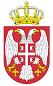 Република СрбијаМИНИСТАРСТВО ПОЉОПРИВРЕДЕ, ШУМАРСТВА И ВОДОПРИВРЕДЕ-Управа за аграрна плаћања-Број: 320-41-2432/2019-07Датум: 14.12.2020. годинеБеоградREDNI BROJPREZIME I IMEBROJ PREDMETA320-41BROJ BODOVA1Momirović Irena00817842Dinić Jelena04073833Demić Ana06735824Demić Ana05051815Kocić Sanja05817816Tončić Jelena02936797Stanković Dragana03308798Ljiljana Marjanović06708799Milosavljević Miljana072187910Kocić Kristina030507811Mašović Mirela039907712Demić Jugoslav008167713Palić Milica045537614Jelić Vesna054557615Mitić Aleksandar060697616Mitić Aleksandra060727617Mitrović Jovana066717618Vasilijević Biljana072207619Jovanović Sandra072217620Božović Katarina043227521Živković Aleksandar032357422Mušanović Sanel051857423Maričić Slavko055877424Stamatović Budimir056357425Muratović Sadbera064427426Fazlić Samira001057427Gujaničić Slavica068727428Veličković Nataša003237429Andrejić Klaudija031537330Demirović Marjana041107331Baltić Edina046437332Timotijević Milena072947333Ilić Gocić033167234Stevanović Dragana028967135Stojanović Miloš035337136Veselinović Dragana057147137Medić Danijela050177138Mihajlović Jelena057377139Đermanović Jelena060077140Jović Marica065947141Todorović Jelena066767142Kapidžić Alma070067143Stanković Milijana002527144Kocić Jelena010097145Milenković Darko043007046Kocić Miljana051507047Petković Marija007507048Mitić Milena039236949Kurćubić Milisav045526950Stanković Dragana060506951Popović Sladjana067606952Mitić Nikola070036953Milenković Jelena004306954Hot Salmir074006955Živković Milica002476956Avramović Dejana016566957Cvetković Ellen034096958Jović Tamara028086859Stanković Nataša030426860Jovanović-Stojanović Marija034846861Petrović Anica038446862Jovanović Miloš045136863Zorić Ilija049866864Stojković Kristina051386865Petrović Sanja051916866Petović Marko051186867Matijević Katarina051056868Stanković Marija053386869Vučetić Marija067596870Stevanović Milena050746771Golubović Aleksandra031756672Pejičić Milena034106673Stevanović Aleksandra039276674Popović Olivera043666675Slavković Nikola044416676Мarković Biljana048236677Savić Suzana057216678Mihajlović Marina057246679Marković Marko060676680Mladenović Tanja060716681Jovanović Dijana071936682Eraković Uroš071576683Dimitrijević Emilija007486684Mitrović Snezana008146685Stanković Pavlović Sanja013756686Simić Tamara007816687Avramović Stefana016506688Marković Vesna048246689Bjelić Radmila069216690Đuričić Snežana009206691Bošković Svetlana015546692Stanković Dragana029386593Stojanaović Aleksandra032936594Brodić Aleksandar032856595Todorović Vladimir039926596Jović Tatjana040516597Pušičić Milena043746598Kocić Kristina053456599Atanasković Aleksandra0576965100Petrović Stefan0552665101Pavlović Branislava0513965102Čamagić Marina0505465103Kostandinović Slaviša0526565104Dinić Jelena0543165105Virijević Vladimir0591865106Petrović Katarina0624565107Nedeljković Stefan0026465108Milenković Predrag0716365109Đokić Mirjana0077765110Ristić Anica0105465111Kolašinac Ifet0124365112Petrović Maja0291364113Stavrić Miloš0322664114Rovčanin Mensur0347064115Miljanović Slavica0457464116Petrović Aleksandra0524164117Milinković Emirjeta0666264118Zdravković Marko0029864119Dikić Aleksandra0074564120Milosavljević Marija0572763121Grbović Anica0530463122Аleksić Siniša0536763123Jović Stefan0615663124Stanković Aleksandar0578563125Mauković Tanja0561663126Tasić Miloš0604863127Marjanović Sanja0558363128Nedeljković Nevena0630963129Miletić Ana0668463130Stefanović Ana0715263131Simić Manić Andrijana0702463132Tonić Jelena0104763133Ivković Maja0692363134Stanimirović Saša0177963135Novković Dragana0068262136Petrović Tamara0289261137Stojanović Saša0419661138Tumbul Belimir0514061139Mitrović Marko0563461140Stojilković Beba0564261141Nastić Milena0540561142Momčilović Marija0609061143Stamenković Dalibor0608361144Vejić Jelena 0577561145Simeunović Vladimir0573161146Manić Marija0633261147Mastilović Slađana0635661148Stefanović Anka0686161149Milenković Marko0160061150Ilić Ivan0173061151Mojsilović Vladan0479661152Simić Miloš0081961153Cekić Dejan0032861154Đorđević Marija0330560155Kostadinović Svetlana0343760156Jovanović Miljana0348560157Petković Jovana 0374860158Cakić Ana0404960159Đorđević Marko0422060160Petrović Milan0430160161Trifunović Darko0497760162Lešić Marko0609760163Ilić Aleksandar0534460164Đurković Marko0466860165Đorđević Jovana0486560166Janković Gordana0519760167Draženović Irena0494560168Đokić Nevena0542160169Ivković Milena0552460170Mihajlović Ksenija0605160171Petrović Aleksandra0550460172Petrović Anita0578660173Stojanović Jovana0629160174Topalović Biljana0637360175Pešić Miloš0618360176Stojković Tanja0590360177Mitić Aleksandar0599560178Todorović Sandra0603260179Cvetanović Milica0624660180Đođević Katarina0602560181Bojić Milan0633660182Stojanović Miloš0656860183Sebedini Herbin0661060184Momčilović Milica0666460185Marković Anđela0667060186Ristić Svetlana0674160187Rvović Jelena0665360188Radičević Mladen0727460189Živković Danijela0725160190Janković Maja0040660191Živković Saška0042460192Ilić Aleksandra0026360193Pantić Miloš0721960194Petrović Milica0113660195Mitrović Milan0025460196Bocić Jelena0023560197Milovanović Aleksandra0074360198Stamenković Žarko0075160199Đorđević Anđela0081560200Stojiljković Jelena0081860201Gerzić Srđan0173360202Živković Ivana0076360203Živković Marija0076860204Kocić Milena0077060205Perić Sanja0082360206Mitić Nataša0105260207Biočanin Radovanka0158060208Stojičić Tijana0164060209Petrović Snežana0620160210Miletić Jelena0693460211Radulović Milojica0069660212Prokić Aleksandra0033060213Aleksić Sanela0063360214Ilić Dalibor0292759215Ilić Milomirka0512559216Grbović Vesna 0495359217Tasić Aleksandra0476959218Petrović Slavica0498359219Saveljić Mirjana0670959220Vrećić Marija0683659221Anđelković Nenad0073259222Nenadović Dejan0307858223Stanojević Miloš0402658224Matić Nenad0404858225Tasić Milovan0414058226Mitrović Danijela0419458227Đorđević Goran0438758228Jašarević Marko0499558229Ivković Petar0540958230Vukić Nikolina0549458231Treskavica Danijela0520858232Mihajlović Aleksandar0546258233Cekić Saša0581858234Radovanović Miroslav0661958235Krstić Milan0631058236Milosavljević Saša0602658237Mikić Saša0672758238Milenković Miloš0671158239Korać Radosavljević Jovana0671858240Bali Jelena0007058241Stošić Milan0029358242Kuveljić Nikola0163758243Petrović Lazar0159858244Avramović Dušica0593858245Cvetinović Nikola0635058246Milojević Dragan0067558247Batalo Balaž Melinda0453757248Stojiljković Ivana0287856249Dimitrijević Sonja0299756250Nastić Jovana0300656251Lukić Ivana0314356252Simić Jelena0339056253Stojanović Nadica0359556254Vasić Ivan0501356255Aleksić Dragana0511756256Jovanović Lečić Maja0566856257Šijan Daliborka0491756258Radić Slavica0488656259Kajević Anđela0530056260Korićanac Mladen0512656261Mitrović Jelena0500856262Miletić Danijela0494756263Kocić Marina0510956264Rakić Miloš0527456265Birnji Anita0560056266Jovanović Danijela0614356267Stanković Igor0603456268Mitrović Nataša0697056269Bogićević Marina0719456270Kanjuh Zlatko0079456271Gavrilović Jovana 0595656272Mihajlović Aleksandra0070156273Jocić Militun0711356274Đorđević Nikola0290855275Sretenović Vladica0331955276Slavković Aleksandar0357555277Đorđević Milan0377855278Stošić Milan0397155279Nikolić Dušan0428755280Andrejić Čedomir0439155281Stevanović Nikola 0440755282Stojanović Vladica0440855283Kočić Dalibor0440655284Jovanović Milan0551155285Jovanović Vladica0463755286Čavić Marija0565155287Mladenović Milan0576755288Cekić Nenad0567055289Zorić Milena0505955290Mikić Aleksandar0514955291Simić Saša0547055292Bursać Dragana0554355293Vukić Rade0567755294Pribanović Igor0485355295Janjušević Dejan0528155296Jovanović Miloš0501055297 Radonjić Aleksandar0551255298Bogdanović Nikola0548855299Jovanović Branislav0517355300Janković Srđan0571255301Mijaković Nikola0527855302Stojanović Marko0562855303Pantić Filip0573555304Arsić Nemanja0575255305Jovanović Dragan0609655306Veselinović Ivica0584255307Bukušić Boško0635855308Kostov Uroš0613955309Mitić Ivan0663255310Stojiljković Miloš0602955311Stanković Darko0603355312Stojiljković Miloš0603155313Tošić Milan0630655314Živković Srđan0648355315Jovanović Nemanja0666555316Purković Emil0666855317Stojković Marjan0726055318Đorđević Bojan0673455319Jovanović Nemanja0673355320Ristić Nikola0673155321Ćubić Miroslav0010655322Ćeran Biljana0634855323Lazarević Đorđe0670655324Mihajlović Mihajlo0655855325Milosavljević Milan0658655326Ilić Nikola0668055327Cekić Aleksa0668255328Filipović Vladan0671055329Veličković Nikola0671255330Kocić Nemanja0674255331Stajković Lazar0725555332Matović Radivoje0697455333Vukajlović Miloš0727355334Milićević Dragana0727655335Tasić Mihajlo0686255336Mlađenović Slavica0686755337Milovanović Dragan0699955338Mihajlović Aleksandar0721555339Radovanović Marijana0703955340Denić Milena0719855341Nećak Jelena0726855342Milojević Miloš0011155343Kajević Denis0030455344Kajević Emir0030355345Cvetković Andreja0041055346Bogićević Jelena0041255347Todorović Aleksa0041955348Krsmanović Darko0026855349Matić Radovan0026955350Stanojević Aleksandar0041655351Zlatković Ivan0714355352Veselinović Marko0026555353Bogićević Aleksandar0077855354Ilić Miloš0000755355Marković Petar0741255356Stamenković Marko0024955357Kocić Miloš0073655358Dinić Aleksandar0074155359Stojković Mladen0082055360Damnjanović Aleksandar0082855361Petrović Nikola0140755362Mihajlović Miljan0076955363Nikolić Stefan0082255364Petrović Saša0076755365Dzudzar Sara0003155366Đurić Uroš0741155367Stojanović Miloš0140955368Biljanović Aleksandar0165355369Marković Dragan0023455370Živkovič Irena0105355371Nikolić Hristijan0100455372Marinković Stefan0100555373Stojanović Aleksandar0100655374Mitrović Nenad0100855375Dikić Jelena0101055376Stojić Miroslav0116855377Kragović Miloš0157955378Mitić Dalibor0164155379Mladenović Miloš0120955380Čipev Aleksandar0139455381Ivanov Radoš0139855382Mladenović Nikola0099855383Zekić Miloš0112855384Trajković Aleksandar0393155385Radovanović Radovan0640155386Pešić Željko0673255387Mitić Aleksa0693755388Ćirović Milenko0068155389Palavestrić Đorđe0069555390Nikolić Darko0693055391Grujić Svetlana0710855392Stanojević Marko0031755393Mladenović Milan0032755394Vukašinović Milorad0032555395Kovičić Bojana0087155396Stojanović Kristina0033155397Milić Dušica0063955398Nećak Ivana0087455399Nikolić Nikola0142655400Stojanović Bane0142955401Gluščević Dragić0144755402Varaklić Aleksandar0147055403Dumanjić Branko0124155404Mladenović Marko0154355405Miladinović Dijana0494454406Živanović Slobodan0521254407Matić Snežana0589554408Milenković Snježana0658454409Hasanagić Sabina0700754410Radaković Nemanja0684254411Radosavljević Dušica0009654412Radosavljević Miljana0008654413Mutić Vanja0039154414Sarić Ivana0112754415Mišić Jelena0282953416Pavlović Biljana0348653417Zlatković Dragana0400553418Petrović Milena0414653419Radivojević Miroslava0455853420Stanković Dragana0525553421Matić Milica0580553422Paunović Jelena0718753423Avramović Lidija0040153424Drenovac Milan0022253425Savić Milan0103853426Kalajdžić Jelena0101753427Stanković Miloš0421553428Đorđević Biljana0442553429Lukić Milan0314651430Janić Dejan0354351431Stojiljković Nataša0400751432Savić Jovana0402751433Stanković Tanja0416451434Stanković Milena0421651435Stanisavljević Ana0445051436Živković Nenad0517851437Pastor Marina0490351438Simonović Danica0492651439Milošević Milena0541951440Bašić Gordana0607051441Kocić Marko0538051442Stošović Aleksandar0615951443Dimitrijević Dragan0613451444Škorić Željko0611951445Radić Matejić0647451446Jović Nevena0714451447Milić Marina0018351448Protić Andrejević Danijela0017051449Čolović Nenad0448851450Avramović Miloš0278050451Đokić Marina0293950452Kocić Vladica0311250453Jeremić Nikola0322150454Stojanović Marija0322250455Filipović Katarina0329050456Popov Jelena0328750457Kiždobranski Milana0389350458Nikolić Vladimir0406550459Kozoderović Stefan0405650460Marković Sanja0419050461Bajčić Vesna0417550462Tasić Vuk0443850463Pandurević Vladimir0443950464Svetlanović Vladimir0455050465Nešovanović Dragana0563850466Brodić Predrag0551850467Mitrović Ivica0504050468Bajić Tijana0462950469Despotović Bojana0559250470Marjnović Goran0500350471Ćosić Aleksandar0514150472Stojić Biljana0511550473Мatejić Lazar0482250474Korićanac Rade0515450475Avramović Srđan0541750476Ivanović Stefan0542550477Savićević Milovan0550050478Rubaković Marija0534250479Savić Bojan0579350480Mladenović Jelena0614450481Janjušević Đorđe0594150482Tomić Živojin0603850483Ćurčić Nikola0648150484Kostić Žarko0651050485Janković Miloš0668650486Zajić Aleksandar0673650487Todorović Milica0699250488Ilić Saša0671950489Stojanović Slađana0674950490Stojanović Vladimir0674750491Prolović Vlada0040550492Tasić Miloš0042250493Jocić Nemanja0703050494Antić Aleksandar0011250495Marinković Aleksa0039550496Vuković Katarina0071950497Bogić Stefan0042750498Bogićević Milan0008550499Janićijević Jovan0025350500Avramović Slavko0074450501Tasić Bojan0078450502Ravić Ivan0174350503Prokić Marija0080150504Milenković Lazar0104450505Petrović Ivan0163850506Bajčić Danica0137350507Ivana Marković0159650508Antović Marko0032150509Tanasić Slobodan0092250510Lukić Biljana0710150511Popović Aleksandar0707450512Kandić Blagoje0734550513Gligorijević Milunka0030850514Milosavljević Andrija0063850515Ilić Katarina0732750516Mojsilović Dragan0123550517Aničić Vladimir0149950518Nestorović Miroslav0507649519Krsmanović Miroljub0490549520Milovančević Sanela0477149521Nikolić Saška0526649522Janković Žaklina0540049523Alispahić Mersiha0569049524Grbatanić Sanela0678749525Stojanović Marija0685949526Milić Biljana0716249527Jovanović Aleksandar0019649528Milić Nadica0030949529Dimitrijević Mijailović Mila0122549530Milošević Nikola0286848531Matejić Sandra0319848532Jović Anica0333448533Dinić Dragan0346148534Jovanović Marijana0340848535Mitrović Jelena0365548536Tomić Katarina0386848537Kostić Nevena0395448538Radišić Jovana0433748539Perić Olivera0450848540Švabić Aleksandar0456448541Nedeljkov Vedrana0519648542Dimitrijević Rajko0586948543Stevanović Igor0577048544Sekiz Milan0621748545Stojanović Jelica0660148546Lukić Igor0674648547Petrović Anica0674548548Đorđević Dragana0715148549Milosavljević Radica0105048550Maletić Silvija0019848551Todorović Ivan0710448552Šolaja Snežana0402547553Adžić Dragan0441747554Kocić Igor0445447555Cvetković Jovana0295646556Stojanović Dragana0297546557Josimović Ranka0298646558Stanarević Snežana0316346559Petković Stefan0318146560Mitić Marija0337746561Roharik Lidija0339346562Takić Danijela0348346563Nikolić Jelena0353046564Nikolić Marina0363646565Savić Dejana0392246566Lukić Bojana0410646567Savić Violeta0428046568Đilas Darinka0429246569Petković Miloš0438546570Naumović Ivan0446146571Čitaković Marijana0447046572Jović Marko0525646573Nikolić Dalibor0591046574Nedeljković Jovana0563346575Jovanović Aleksandra0489546576Todosijević Jasna0486246577Pavlović Slađana0489646578Ahmetović Muhamed0492746579Lazarević Sanja0508046580Stojanović Dejan0583146581Stojković Miljan0570946582Savić Danijela0608846583Nedeljković Sandra0611146584Čolović Eldina0629546585Mitić Milenković0610246586Petrović Aleksandra0672646587Đorđević Ivan0663146588Cenić Jelena0641446589Mihajlović Jelena0630546590Selena Vesna0677846591Jerotić Mirjana0699146592Jovanović Aleksandra0702846593Miletić Slavica0714246594Jović Milica0723746595Ivanović Marija0706046596Milenković Predrag0729546597Đorđević Maja0041446598Rančić Srđan0741546599Vićić Nevena0593546600Andrić Slaviša0594746601Stojanović Danijela0690346602Veselinović Vanja0091646603Mijailović Slavica0089746604Vešić Marina0087246605Kocić Nikola0286345606Petković Ivan0286645607Vesić Dragan0294845608Nikolić Miloš0304345609Nikolić Miljana0306445610Kocić Aleksandra0315545611Grujić Milan0320345612Pančić Aleksandra0326245613Janaćević Anđela0336845614Miljković Davor0347445615Stojanović David0357245616Stojanović Milena0357145617Častvan Juraj0377045618Vučković Sofija0394945619Gajić Olivera0406945620Mitrović Aleksandar0412545621Stevanović Vladimir0408245622Nastić Vladimir0418145623Pajović Miloš0422245624Milenković Marijana0426345625Avramović Sanja0431145626Stamenković Željko0435945627Savić Stefan0447445628Maljković Nemanja0456745629Savić Darko0498745630Bogdanović Radovan0532545631Nešovanović Milena0546945632Jurišić Stevan0554545633Jovanović Miloš0472145634Mitić Darko0556045635Stanković Lazar0493145636Milanko Stefan0480345637Tričković Jugoslav0505545638Marković Dragan0510145639Mirjana Trivunović0520345640Marinković Igor0597345641Rajšić Aleksandra0522545642Milošević Milena0565345643Miletić Aleksandar0582645644Blagojević Nevena0568345645Đorđević Milena0613345646Jovanović Katarina0611545647Milošević Milica0611245648Gašić Sanja0627645649Vučetić Vesna0603045650Simićević Milan0641545651Ilić Veljko0606045652Matijević Goran0637245653Pijović Mara0670745654Stevanović Miloš0642445655Cekić Sanja0698845656Milovanović Marko0700545657Petković Mihajlo0671745658Marjanović Darko0702745659Janićijević Jelena0727145660Pavlović Stefan0039445661Matić Dragan0010945662Urošević Milovan0638845663Ranđelović Milica0026245664Cvetković Marijana0023745665Mikić Radivoj0701545666Veselinović Uroš0000445667Papić Dženita0717145668Zafirović Aleksandar0029645669Kovačević Pavle0004945670Pajić Dejan0178745671Ranđelović Marija0029745672Martinović Almir0021645673Stanić Milovan0023245674Jovanović Marko0106345675Đorđević Aleksandra0108845676Mitić Marija0165545677Jovanović Tijana0166045678Turković Selma0013245679Turković Muamera0013445680Tutić Zilha0013545681Tutić Maida0013645682Milić Saška0691845683Lazarević Miloš0696045684Antić Sterfan0069345685Matić Zorica0088245686Marić Jovana0067845687Lukić Nemanja0068345688Vukašinović Miroslav0093045689Vrinić Milan0122745690Rosić Dragan0110645691Milinčić Miloš0093145692Anđelković Slobodan0144245693Dizdarević Edina0142445694Šimek Vlatka0330644695Nedeljković Bojan0337844696Tanasijević Jelena 0496744697Gužvanj Sandra0574344698Popović Branko0496044699Petrović Svetlana0628844700Damnjanović Danijela0589644701Mikić Ivan0537244702Radivojević Biljana0571944703Vuković Aleksandar0572944704Janković Ivana 0565944705Krstić Jelena0649444706Koturović Ivana0662244707Jevtić Dragoslav0642044708Šukunda Slobodan0646944709Smiljić Danilo0680244710Pavićević Kristina0702044711Aleksić Marijana0000844712Mladenović Lukić Milica0738244713Knežević Svetlana0161044714Cvetković Marija0173644715Lazarević Dragana0136844716Obradović Obrad0483344717Jović Milica0281043718Krstić Jelena0302943719Milovanović Boris0305243720Milić Daniela0350243721Milovanović Jovana0383943722Mladenović Milica0410543723Мitrović Stefan0570843724Kocić Stefan0529743725Mega Božena0473643726Hrubenja Timea0492343727Vida Milota0611743728Vulić Ivana0527243729Čavić Irma0570543730Gajić Darko0576443731Cvetković Milan0606843732Sokolović Mariana0578443733Andžić Aleksandra0588843734Odžačić Slavica0597243735Kostadinović Ivana0662943736Stojiljković Marina0664943737Kosić Milica0714943738Ilić Miloš0741443739Dimitrijević Goran0730843740Kolev Aleksandra0081043741Milosavljević Nenad0104543742Gligorić Nada0296842743Halai Zoltan0407142744Janković Suzana0617342745Roca Tijana0004342746Zdravković Saša0139642747Stamenković Nena0400842748Hrješik Adam0596142749Gavrilović Jelena0120242750Miljković Danijel0288541751Miljković Darko0289941752Stojanović Zlatko0298241753Radojević Marija0302841754Janković Jelena0306241755Bojanić Teodora0310141756Jovanović Vesna0318941757Smiljanić Jovana0328841758Marković Miloš0331241759Jevremović Aleksandar0348241760Lukač Branka0359141761Petrović Sanja0355041762Kotorac Tanja0357841763Nikić Gordana0367341764Poslanović Jelena0384141765Savić Bojana0396141766Kosanović Nebojša0393341767Simić Nemanja0406741768Bogdanović Miloš0404741769Puzić Violeta0407841770Savić Marko0413641771Kocić Dragana0428641772Оbradović Aleksandra0424641773Balatunović Dragana0430241774Šinka Dragana0432441775Grubanov Milena0440441776Joha Ana0441641777Cakić Slavoljub0442841778Ergelašev Vitomir0449841779Nikolić Leposava0450041780Knežević Jelena0456941781Marković Marko0483241782Vasić Miloš0496641783Gajić Ljudmila0539241784Kosanović Davidov Vanja0573841785Antonović Zorica0457241786Nikolić Marija0548641787Heger Maja0517241788Juhas Iren0529441789Đorić Jelena0465941790Nikolić Snežana0476041791Milošević Milena0478141792Krstić Nikola0551541793Bjelobrk Andrea0480541794Dugonjić Branislav0510241795Petrović Goran0486041796Tašković Danijela0489941797Momčilović Ivana0495041798Tomić Dimić Evica0495241799Petojević Sandra0495541800Kovačević Violeta0508741801Petrović Milan0524641802Stojićević Ivana0581541803Radovanović Nataša0528941804Pobran Smiljana0612741805Jovanović Saša0533341806Brnzej Marija0571141807Marić Gabriela0612841808Stamenković Miloš0607541809Stevanović Zoran0561941810Mrvić Dragana0578041811Obrenčević Milica0581041812Bakterović Jemka0629041813Stanković Maja0575541814Bogićević Miljana0626141815Zlatanović Sanja0609441816Radovanović Stefan0646541817Todorović Dragan0641641818Milutinov Brankica0649641819Bogdanović Valentina0668841820Balcova Maria0670341821Radanović Sandra0678041822Keser Danijela0666041823Bogdanović Nataša0729841824Milanković Nikola0716541825Radosav Marija0703141826Erić Katarina0704541827Stepić Vesna0018841828Stojanović Miljan0080341829Pavlov Biljana0140341830Gligorić Mirjana0739341831Živković Milica0743741832Marković Marina0744341833Živulović Rašić Marija0075441834Dejanić Ivana0116341835Mitrović Ivana0172941836Nićetić Đoka0119141837Trajković Ana0195841838Trajković Jovana0069441839Veselić Marija0087341840Ivanović Bojana0124641841Srećković Aleksandar0733141842Barašin Davor0718341843Dimitrijević Trina0146441844Valenta Nataša0283640845Stošić Milena0285740846Milošević Andrijana0287740847Bujandrić Aleksandra0291140848Spasić Sanja0296040849Stojanović Igor 0298440850Ilić Viktorija0300740851Stamenković Jovana0305440852Ivanović Jovana0310440853Vukadinović Miloš0310540854Kirić Jasmina0310640855Jovanović Katarina0312140856Prokić Stefan0316940857Mitrović Nemanja0318240858Budimirović Nadežda0318740859Kuharik Jan0320640860Vemić Veljko0331540861Nešić Kristina0345240862Valenta Pavel0335440863Jovanović Anđela0340040864Đierčan Rastislav0346040865Pavlović Gorica0359040866Ilić Emilija0359240867Bošković Bojan0359840868Ilić Nemanja0360040869Vemić Živorad0360340870Petraš Mihail0354540871Bokić Marko0351640872Stojiljković Aleksandar0353240873Petković Marija0353440874Đorđević Maja0355340875Lazarević Aleksandra0366840876Dejanović Bojana0368540877Janković Valentina0388440878Mitić Milica0388240879Mitrović Branislav0397440880Ristić Slobodan0393640881Mihajlović Jelena0400640882Sič Jadranka0403940883Krstić Miljan0407640884Matijaš Malja0408840885Stevanović Aleksandar0419340886Stanisavljević Milica0423840887Nikolić Slađana0425840888Štaub Magdalena0422740889Stojakov Dušanka0428340890Milošević Katarina0429840891Ilić Marija0432740892Radinović Miroslav0433940893Nevena Jović0434140894Curković Slavica0436140895Stojanović Jovan0436240896Nedeljković Dušan0439740897Nikolić Milica0442040898Stojanović Danijel0442440899Veličković Mladen0443440900Vukovič Nikolina0449140901Мarković Magdalena0483440902Maksimović Stefan0503540903Fazlić Denis0455140904Stojanović Stanislava0520540905Bogdanović Ivana0535640906Božinovski Tamara0576340907Stanić Mirko0514840908Pujić Marko0507940909Podbićanin Hamed0518040910Stojiljković Jovan0534340911Basaraba Aleksandar0540440912Mijailović Ivana0576540913Stojanović Miljana0526840914Đokić Katarina0501240915Šijan Nevena0536140916Berić Petar0465340917Ilić Stefan0471440918Radulović Marko0569140919Kosić Miloš0502340920Gligorijević Milutin0512340921Gligorijević Aleksandar0515240922Fridrik Gabor0483940923Prodanović Sanja0487440924Veljić Ivana0505340925Stamenković Nadica0581940926Eremić Tamara0520240927Jestrotić Dragiša0523040928Marić Bojan0516540929Živić Maja0541240930Jezdimirović Vesna0542440931Jovanović Ivan0549740932Denić Dragana0549140933Ilić Đorđe0528840934Stojiljković Aleksandra0544740935Mitić Nemanja0552240936Živković Dejan0538140937Trajković Mirko0527140938Svetozarević Nina0563640939Gmijović Angelina0574640940Milenković Nikola0619740941Isidora Radojević0531340942Bojanić Tatjana0585340943Jović Mladen0577240944Mijatović Natalija0577940945Nestorović Nenad0578740946Lazić Srđan0580340947Golubović Adrijana0602040948Ilić Nevena 0625840949Pecić Milan0585840950Sitničić Đorđe0591540951Ćirić Tanja0618940952Stanić Aleksandar0590540953Radovanović Igor0618440954Živanović Milan0619840955Kostić Stefan0613640956Stanković Sanja0614640957Stanković Dragan0610040958Ranković Slobodan0640340959Dokić Milan0698540960Kocić Živana0664740961Dobričić Milan0642640962Milić Jelena0643740963Stanković Aleksandar0698940964Simić Miloš0638340965Janković Dragana0660440966Tutić Emil0697740967Stevanović Aleksandar0689540968Popović Mladen0689640969Stanković Stefan0674840970Šaljić Jasmin0700240971Živanović Đorđe0685740972Maksimović Nikola0727540973Stojanović Stevan0688440974Tobić Milutin 0715040975Davidović Nikolina0039040976Stojanović Marija0714040977Radić Natalija0721040978Tasić Daniša0721640979Savić Miroslav0723840980Živić Predrag0715440981Manojlović Stefan0716140982Lazarević Jovan0739740983Đaković Sladjana0672340984Mitić Marko0012240985Đorđević Ivana0083340986Tot Emilia0173940987Stojković Milica0103940988Ignjatović Svetomir0730740989Jovićević Eleonora0718440990Krušić Miloš0025140991Lolić Mirjana0006940992Spasojević Sandra0742140993Prokić Dijana0073440994Vukićević Mirko0073540995Momčilović Miroslav0074240996Ivković Igor0077640997Kostić Maja0088440998Milošević Katarina0078640999Stanković Veljko00812401000Stanojević Sanja00826401001Vučković Ivana00827401002Đorđević Sanja00832401003Milošević Milan01105401004Lazić Jelena01111401005Sekulić Sofija01747401006Živković Jana01205401007Nastić Lazar01172401008Petrov Dejan01148401009Dumić Mladen07169401010Radulović Ivan00230401011Kojić Jovana01141401012Jovanović Kristijan01625401013Petrović Brankica01643401014Grujić Milena00154401015Stević Dragana01057401016Marjanov Jovana01117401017Škrijelj Sadrija00131401018Jaćović Ivan05958401019Petrović Marija04786401020Arsenov Nemanja05952401021Stanković Stefan04009401022Zdravković Miloš00709401023Gavrilović Jovan06939401024Milić Kristina06907401025Popović Aleksandra06935401026Pavlović Vladimir06915401027Lazić Danijel06901401028Sokolović Maja00387401029Simić Branko00655401030Đokić Anđa00686401031Đorđević Jovana00885401032Lazarević Stanislav00657401033Mitić Kristina00903401034Stanković Tamara07326401035Petrović Jovana00650401036Popović Jelena00883401037Tomić Anđela00896401038Barjaktarević Danijela07317401039Popović Marko01174401040Milosavljević Aleksandar01773401041Đokić Miloš01007401042Smiljanić Aleksandra01239401043Milojević Nikola01208401044Tanasković Tijana07335401045Bajkić Marina02807391046Savić Snežana03094391047Milisavljević Biljana03061391048Marković Vladica03251391049Suvajac Milan03297391050Boboš Elena03283391051Stanković Vesna03411391052Katarić Aleksandra03587391053Radovanov Slavka03596391054Korpak Branislava03876391055Seregi Eržebet04072391056Budinski Vanesa04177391057Kocić Aleksandar04386391058Ašković Željko04430391059Đulić Miloš04631391060Ristić Tatjana05496391061Popović Filip05110391062Kuzmić Natalija04916391063Margold Jovana04963391064Rakita Jelena05049391065Ilić Marko05523391066Savić Danijela05975391067Matković Marijana05978391068Radisavljević Danijel05823391069Mihailović Jasmina06769391070Miletć Violeta06386391071Micić Danijela06804391072Milojević Aleksandar06967391073Terzić Milorad07013391074Vulićević Igor07059391075Tanasijević Ivan00717391076Radović Snežana07096391077Pupovac Tatjana01762391078Aksentijević Jelena01572381079Janković Stajka02929381080Petrović Ivana02805381081Jović Valentina02962381082Obrknežev Ivana03110381083Petreš Josip03300381084Šimek Sanela03428381085Stojanović Aleksandar03421381086Lozanički Ružica03594381087Vračević Jovana03653381088Paroški Marija03638381089Vukov Suzana03909381090Bubnjević Filipović Tijana04060381091Trbojević Radoljub04092381092Bajić Miloš04148381093Malešević Anita04214381094Kelčov Nataša04115381095Popović Marija04229381096Jovanović Saša04536381097Rakita Dijana04486381098Mihajlović Miljan05517381099Filipović Milan05026381100Popov Žikelić Kristina05384381101Arsić Milan05018381102Matić Darko05116381103Mitić Lela05658381104Mićić Nikola06190381105Dimitrijević Milan05341381106Nenadov Marinko05906381107Božinović Milan06188381108Stojanović Miloš06089381109Kostić Sanja06430381110Milić Sanja06479381111Svorcan Bojana06593381112Kiuk Milanka06609381113Jovanović Miroslav06998381114Petrović Zorica06888381115Mitić Maja06816381116Vranjaš Nataša06826381117Ivanović Radmila07034381118Todorović Velibor07158381119Veljković Nikola07189381120Berić Dragana00270381121Andrić Aleksandra07147381122Simić Tihomir07402381123Bulatović Ivana07416381124Radovanović Jovana07418381125Marjanović Slađana00821381126Petrović Ivana05930381127Pecić Danijela06931381128Šobić Ana00692381129Stajić Jelena00919381130Živkov Bojana01760381131Petrović Dragan04484381132Stojanović Tanja00306381133Mrdelić Milan00898381134Lukić Nataša05376371135Јukić Olja04807371136Milulaš Marina02762361137Puvača Lazar02872361138Medić Radovan02910361139Jović Verica03063361140Vasić Milena03070361141Kostić Miljan03177361142Prodanović Aleksandar03212361143Radović Miodrag03320361144Dišpiter Marija03348361145Aleksandrović Filip03307361146Šovljanski Bojana03381361147Tanasić Slađana03397361148Vislavski Vanjo03586361149Sabo Ana04044361150Aleksić Dejan04117361151Kolarović Bojana04121361152Ninković Irena04180361153Ristić Aleksandar04183361154Veljković Ivan04279361155Vlček Miroslav04373361156Stošić Dragan04988361157Maksimović Ivana05078361158Milićević Milan06286361159Racić Berić Ivana05514361160Lončar Polić05378361161Marinković Danijel05463361162Nešković Nemanja05458361163Lončar Branka05716361164Pajević Jelena04583361165Mihajlović Bojana04623361166Tomić Danijela04710361167Madzar Dalibor04686361168Jovanović Nemanja04737361169Aksentijević Nataša04764361170Dudovski Danijela05200361171Sekeruš Tijana05277361172Kisegi Anamarija05073361173Arsić Marko05121361174Palenkašova Jarmila05159361175Đorđević Mirela05673361176Stošić Dragana05675361177Medić Edina05566361178Malbaški Aleksandra05582361179Rakić Dijana06024361180Petrović Dragana05168361181Babić Olivera05791361182Svetozarević Mlađan06271361183Pejić Marija05822361184Lakičin Milena05882361185Čačić Jovana05881361186Vasić Gordana05849361187Pavlović Ivana06137361188Miladinović  Maja06298361189Nasaković Nikola06066361190Vojnović Nada06312361191Moskovljević Katarina06270361192Gajić Dušan06265361193Lazarević Dragan05998361194Bogdanović Dušan06307361195Kukić Sonja06451361196Tuvić Marija06453361197Vajac Sanja06674361198Blažić Slađana06990361199Trajković Žarko07004361200Žunić Vesna06887361201Jevtić Jelena06973361202Savičin Milovan06834361203Jovanović Bacić Milijana07287361204Milanov Tamara06794361205Kovačević Jasmina07134361206Đurović Ana07070361207Rakić Tanja07264361208Suzana Trifunović00177361209Koštiž Miroslava06663361210Ćirić Ljiljana07381361211Kostić Daliborka00758361212Pantić Dušica00811361213Mijailović Sandra01093361214Stepić Marko01745361215Maletić Svjetlana00146361216Tošić Ivan01144361217Janković Dragana06941361218Rajić Dragiša00334361219Pantelić Ivana06538361220Arežina Jelena06926361221Tomašević Radovan07091361222Vrekić Danica07078361223Mijatović Srđan00310361224Novaković Nenad07328361225Milenković Igor01864361226Vranjevac Nevena01214361227Petković Jovana02750351228Franka Igor02837351229Kolarov Miroslav02898351230Ljauko Emilia02862351231Radaković Dragana02874351232Savić Goran02860351233Đorđević Danijel03013351234Momirović Ivan03095351235Nikolić Bojan03065351236Novaković Miloš03067351237Aksentijević Aleksandar03075351238Lukić Stefan03057351239Stanojević Branislav03108351240Antić Marko03284351241Vučenović Kristina03311351242Rakić Nikola03313351243Antić Miloš03325351244Kocić Marko03342351245Cvetković Miloš03366351246Mitić Jovica03444351247Paleš Mihal03422351248Jurica Marina03423351249Cekić Marko03527351250Popović Vladimir03597351251Kamenov Srđan03544351252Nakić Nemanja03546351253Miličić Saša03547351254Đorđević Filip03541351255Milovanović Aleksa03539351256Petrović Nikola03537351257Radmilo Marijana03672351258Marinković Nikola03679351259Heđi Kirić Martina 03627351260Cvetković Bora03883351261Belegiški Ivana03803351262Đukić Dejan03764351263Amidžić Nenad03851351264Davidov Zorica03887351265Grujić Stefan03895351266Dimitrijević Dragana03989351267Jaško Tatiana04023351268Đerfi Dušan04029351269Borišev Saša04037351270Trivić Nikola04111351271Vlajković Nikola04129351272Debeljački Edit04094351273Nikolić Marina04101351274Vojinović Vojislav04126351275Radulović Ljubomir04160351276Tuvedžić Aleksandra04209351277Radovanović David04240351278Stančetić Natalija04314351279Cekić Žarko04326351280Stančetić Goran04274351281Teodorović Milica04296351282Ivanović Ivana04306351283Milošević Nmanja04343351284Marinković Ivan04335351285Trkulja Nikola04355351286Stojadinović Željko04388351287Popov Nevena04392351288Lazarević Aleksandar04458351289Veselinović Živan04469351290Glišić Miloš04516351291Gorjanac Branislav04529351292Živan Sebastian Đorđe04532351293Vrabučenjak Robert04499351294Delić Branimir04497351295Đorđević Željko04554351296Mašić Ivan05145351297Paunović Mladen05382351298Jergić Tatjana05686351299Dimitrijević Marko05436351300Vala Robert04776351301Petković Jelena05481351302Stankov Stevan05301351303Francuz Davor05722351304Šanta Maja01068351305Koso Izolda05321351306Todorović Marko05349351307Kovač Eleonora05322351308Kurjački Nina04646351309Petrović Nikola05264351310Raičević Nenad05899351311Mišković Miroslav04682351312Krstić Jovanka04687351313Mitrić Bojan04697351314Petrović Tamara04713351315Vasiljević Dušan04719351316Polić Nevena05004351317Mandić Dragica05060351318Tupajić Ivan04671351319Vesić Mirjana 04741351320Kapunac Stefan04745351321Tatalović Sava04749351322Nenadović Nikola04750351323Gavrić Valentina04754351324Mihović Miloš04766351325Milivojević Tatjana04726351326Tešić Milica05027351327Čolović Milkica04810351328Mladenović Marijana05033351329Nikolić Bojan04991351330Božinovski Aleksandar04840351331Zdravković Marina 04846351332Stojanović milan04859351333Marinković Jovana04861351334Jovanović Milena04898351335Tanasković Suzana05969351336Cakić Aleksandar05179351337Ćurčić Ivan05009351338Subotić Mijailović Nevena04913351339Еremić Marko05092351340Tetiković Milan05094351341Blagojević Željko04979351342Terzin Ivan05043351343Stojić Luka05124351344Petković Filip05176351345Simić Aleksandar05307351346Đorđe Miletić05340351347Dević Marija05046351348Valović Andrijana04954351349Vrebalov Jovan04940351350Simić Miona05050351351Starovlas Milutin04968351352Žikić Miloš05435351353Stanojević Jelena05434351354Novakov Draginja05089351355Žarković Vladimir 05135351356Hadžić Jelena05427351357Agatonović Milena05506351358Dinić Anica05501351359Todorović Kristina05499351360Stefanović Danijel05498351361Stojiljković Marina05373351362Spiridon Milica05276351363Mitrović Teodora05292351364Grujić Dušan05460351365Todorović Aleksandar05383351366Vujković Stanislava05607351367Jovanović Verica05420351368Stojiljković Dušica05509351369Stojiljković Dalibor05428351370Dinčić Jelena05493351371Savić Dragan05193351372Lazarević Vladimir05329351373Anđelković Miljan05330351374Mirkajlović Nenad05334351375Milovanović Miloš05379351376Mladenović Dragoljub05270351377Viljački Tamara05615351378Pavlović Mladen05550351379Vučetić Nemanja05875351380Tomović Jovana05604351381Vujičić Dragana05773351382Tadić Sofija05741351383Đukić Danica05606351384Miok Anita05966351385Milenković Miloš05788351386Pešić Branimir05802351387Antić Andrija05754351388Tancik Hana05758351389Mirić Nikola06202351390Kosovac Vanja05971351391Janković Milenko06124351392Vidović Mirjana05671351393Mitić Milan05988351394Milošević Mihajlo05912351395Tubić Ivan06177351396Kostić Milan06181351397Ilić Petar05889351398Bogićević Petar06098351399Veljković Veljko06103351400Stanojković Milana05828351401Vladimirović Marko06011351402Zdravković Aleksandar06040351403Jovanović Petrija06371351404Pejić Đorđe06028351405Kozić Nenad06140351406Stojkov Dragan06422351407Stojković Milica06000351408Petrović Teodora06346351409Ljubičić Slobodan06351351410Jurišić Olivera06361351411Šeša Boško06365351412Češljarac Željko06380351413Mikić Milica06480351414Košutić Miroslav06515351415Cvetković Milan06567351416Petković Miroslav06620351417Mišić Miroslav06648351418Vasilljković Nemanja06666351419Veselinov Vladimir06427351420Dimitrović Timea06441351421Gligorić Nikola06398351422Radivojević Željana 06408351423Kocić Tamara06987351424Savić Marko06737351425Janjić Marko01404351426 Lukić Svetlana06775351427Milanović Nataša06222351428Skokić Snežana06893351429Borić Brankica06320351430Stanković Nevena06581351431Nikolić Đorđe06595351432Milošević Saša06633351433Mijalković Tamara06894351434Šaponja Momir06716351435Vukadinović Milan06827351436Ždinjak Mirela06803351437Ćurčić Dragana07190351438Milanović Sanja06961351439Pešić Jelena06962351440Stojanović Milena06963351441Gligorić Miroslav06995351442Bogdanović Miloš07199351443Bojović Veljko06864351444Simić Jovan06870351445Stanojević Aleksandar06814351446Janaćković Stefan06817351447Petrović Milan06825351448Milošević Nemanja00171351449Marinković Žarko06833351450Dačić Miloš06548351451Petrović Nevena07188351452Stepančević Emilija07278351453Ilić Sanja07217351454Ćosić Marko07044351455Vasilijević Bogdan07145351456Lazić Darko00095351457Dikić Milena00094351458Nikolić Marija00088351459Dikić Danijel00084351460Marković Darko00281351461Andrić Ivan00191351462Spasić Ivana00409351463Dramićanin Dragana00413351464Stojanović Aleksandra00417351465Radonjić Ivana00423351466Jović Ivana00425351467Kostić Anđela00429351468Lakić Svetlana00260351469Mitrović Branislav07146351470Kikanović Nikola07234351471Ilić Nemanja00118351472Jovanović Nikola00284351473Kokić Milena07383351474Straživuk Milica07390351475Gravonja Ljubiša00236351476Milašinović Bogoljub07423351477Mijatović Milun07435351478Glišić Marija07436351479Ružić Vesna07441351480Stanković Trajković Snežana07394351481Nikolić Miljan00740351482Vešić Ivana00038351483Vasić Dragan00779351484Milenković Igor00783351485Vulić Igor00804351486Čonti Tamas01114351487Radovanović Filip01132351488Kačarević Miloš01170351489Srećković Mladen01390351490Đurić Miroslav01744351491Damjan Ana Marija 01748351492Đukanović Marko01751351493Lazarević Milica00764351494Anđelković Nataša01185351495Dimić Snežana01186351496Grujić Jelica01647351497Brkljač Jasna01200351498Stevanović Veljko00746351499Savić Miloš00036351500Pavlović Monika01571351501Ivanović Miroslav01192351502Stanković Tihomir00213351503Đurić Milenko01357351504Dimov Olja01602351505Ristić Kristina01623351506Petrović Dejan00153351507Domanović Đorđe00123351508Ilić Aleksandar00138351509Mitrović Natalija01049351510Stojiljković Snežana01058351511Ilić Gordana01059351512Gajić Dragana01573351513Opačić Jelena01575351514Maksimović Marijana01096351515Nikolić Ana01119351516Božić Dejan01125351517Stojiljković Katarina01013351518Orlović Marina01014351519Tomić Dušan01155351520Tomić Ivan01171351521Lilić Miljana01374351522Kalabić Mladen01370351523Antonić Milesa01384351524Mihajljević Vanja01181351525Mihajljević Zorana01182351526Nestorović Nemanja01213351527Bogićević Dragana01041351528Zečević Tijana01001351529Jovanović Uroš00623351530Jovanović Marko00624351531Diklić Nataša00217351532Kostić Aleksandar03542351533Arsenijević Čedomir05042351534Nedić Darko05814351535Jović Dragana05955351536Krstić Andrijana06400351537Stanojević Nikola06339351538Stančević Marijana06938351539Stojanović Marko06677351540Gošić Slobodan06574351541Miljković Miloš06929351542Zeljković Goran06933351543Obradović Nikolina00313351544Petković Milica00318351545Iskrenović Nikola00324351546Kaito Branka07085351547Stanković Dragana00388351548Krstić Nenad00386351549Timotijević Dragan00685351550Ilić Milovan00921351551Kolundžić Pero00839351552Starovlah Milica00877351553Božić Stefan00708351554Barudanov Radoslavka00654351555Beljanski Budislav04489351556Stevanović Dejan00901351557Kostić Branislav00880351558Stepanović Marko00899351559Zdravković Aleksandra01245351560Rakić Aleksandar07314351561Konoplja Jelena07320351562Krstović Milica00307351563Arsenijević Mirko01859351564Živković Dragoslav07372351565Nikolić Dalibor07373351566Kocić Miloš01419351567Vezilić Marina01536351568Jocković Sanja01858351569Matić Aleksandra01203351570Dobrić Đurđa01428351571Arsenijević Ana05569341572Gajić Ana02919341573Lazović Ana02926341574Medić Dragana03020341575Nikolić Ivan03040341576Petraš Ana03148341577Minić Marija03238341578Veselinović Tanja03241341579Krstić Verica03255341580Ćurguz Vivijen03259341581Martinov Ivana03477341582Kološnjaji Monika03601341583Ružić Dragana03504341584Stojimirović Nenad03520341585Emina Pivnički03564341586Radosavljev Meheš Nadica03757341587Sazdanović Milena03807341588Đurić Bojan04021341589Kovačević Nataša04093341590Simić Marina04173341591Đurđević Sandra04538341592Mihailović Vladan04607341593Gašić Uroš04608341594Mijajlović Dalibor04933341595Stojilković Nevenka06174341596Stojanović Željko05571341597Ćurčin Ana Marija05576341598Bugarski Kristina05986341599Mitrović Milica06200341600Bartok Vesna05891341601Pavel Ponjičan06104341602Miljković Nataša06493341603Miljković Ivana06495341604Jevtić Sanela06573341605Šerbić Miroslav06704341606Petrović Nataša01955341607Češljar Nataša03641341608Mujkanović Miloš00867341609Panić Vladimir01784341610Tanacković Aleksandar02859331611Arsenović Milan02988331612Jokić Aleksandra03048331613Savić Valentina03127331614Stojićević Aleksandar03193331615Racić Nenad03498331616Cvetanović Marko03343331617Živković Vesna03469331618Vučenović Vojislav03407331619Rebić Duško03518331620Rac Oksana 03847331621Lazarević Katarina03901331622Manja Slađana03937331623Miloskovski Ivana03945331624Petronić Dragana03940331625Dinčić Milan03939331626Trusina Vladimir04032331627Dudaš Aleksandra04038331628Paunić Ana04074331629Krkljuš Petar04104331630Medić Katarina04271331631Šuranji Čila04394331632Zdravković Milica04526331633Janić Neša04490331634Jovčić Brako05617331635Milovanović Vanja04587331636Petrović Pavle04606331637Jovanović Saša06517331638Đorđević Radoslav04850331639Prokić Dejan04672331640Piljević Boris04698331641Sivački Gordana05174331642Isić Saša04948331643Martinović Nikola05086331644Rajović Ivica05128331645Todorović Milica05725331646Veličković Dalibor05137331647Matejić Đorđe05167331648Miladinović Nikola05371331649Radinović Ljiljana05253331650Kosanić Marko05740331651Savić Milan05993331652Urukalo Jovana05484331653Ristić Violeta05559331654Mučaji Jarmila05750331655Lasica Svjetlana06419331656Veličković Oliver05876331657Šoti Kristijan05965331658Pantelić Ivan06123331659Živulović Milica06172331660Stojanović Đorđe06044331661Marković Nenad 06010331662Kitanović Predrag06705331663Čolić Branko06503331664Mijailović Mišo06768331665Bicok Čila06661331666Božić Marko06764331667Milinković Radosav06713331668Milenković Boban06822331669Cvetković Nikola07153331670Vladisavljević Jovana00224331671Mesaroš Ester00064331672Jovanović Milana01079331673Srećković Vlajko01084331674Milutinović Nikola00800331675Đukić Dejan00161331676Jovanović Stefan01221331677Jakovljević Nevena04725331678Nikolić Slavoljub03753331679Vučetić Veroljub06407331680Nikolić Danijel00707331681Milošević Danijela00312331682Bojičić Bojan00912331683Šimo Vesna01518331684Ketin Biljana01776331685Kovačević Nenad01199331686Komlenov Sanja03292321687Janković Gorica05490321688Papuga Mira05728321689Vračarić Svetlana03608321690Belopavlović Jelena01454321691Medić Dragana03021311692Vukojević Dragana03132311693Đukičin Svetlana03267311694Valent Marina03363311695Ristić Svetlana03473311696Mihajlović Željka03576311697Vidaković Gospava03535311698Gložanski Branislava03662311699Stricki Ana03869311700Cvetković Olivera03772311701Strehovski Katarina03934311702Jovanović Bojana04028311703Cvetić Ivica04169311704Beljanski Margita04095311705Kolundzić Perica04191311706Ikonov Erdeljan Aleksandra04133311707Kopilanović Kristina04163311708Lolić Nenad04208311709Sujić Tamara04170311710Kuharik Tanja04228311711Živanov Ivana04245311712Marković Predrag04219311713Stanković Biljana04531311714Vukmanović Suzana04563311715Nikolić Aleksandar05410311716Veselić Stanimir05261311717Mihailović Marko04592311718Lončar Zoran05005311719Kolar Lidija05305311720Pajević Srđan04584311721Markov Snežana04654311722Rapajić Mirjana05244311723Jokić Nenad05002311724Mijić Vanja04815311725Lazarević Marko04993311726Stojković Nadica04836311727Šimak Ana04881311728Vukadinović Dejan04943311729Knežević Danijela04884311730Jovanović Saša04909311731Đorđević Inja05204311732Bralušić Bojan05836311733Stanojević Nataša05816311734Marković Danijela06092311735Radivojević Mile05794311736Milenković Nenad05808311737Stančić Sanja05884311738Đurić Sanja05701311739Kinčeš Edvina05804311740 Sekicki Ivona05595311741Stojilković Ivana06122311742Živković Sanja05878311743Bugarski Mirjana05985311744Irga Peter06191311745Vlatković Danijel05877311746Mitić Marija04192311747Spasić Jelena06565311748Gligorin Danijela06484311749Sekulić Kojčinov Ljiljana06488311750Bajagić Marica06235311751Vasić Dušan06544311752Prokić Neda06319311753Popov Rakazov Nada06582311754Arsenijević Darko06599311755Rajković Ivan06607311756Mijatov Dejan06978311757Dušanić Tatjana07283311758Drmanović Nemanja06993311759Šuput Ivana00725311760Šijačić Milica07035311761Bojović Željko 07131311762Ivanović Milan07242311763Spevak Jaroslava00299311764Đokić Jelena07302311765Jakovljević Đorđe00272311766Janković Saša00787311767Števin Đoka00017311768Kostadinović Sanja00248311769Milovanović Jelena00813311770Maslar Predrag00824311771Đukić Milorad01092311772Dimitrijević Uroš07401311773Đukić Marija00204311774Savić Danijela01166311775Sredić Dejan01016311776Stojadinović Nenad07368311777Holik Ana03874311778Plavšić Sanja04040311779Đorđević Mirjana00669311780Milosavljević Bojan06979311781Stojković Siniša00377311782Manojlović Aleksandra00887311783Pavlović Nikola00907311784Stanković Biljana07087311785Cvetković Milica07097311786Petrović Katica07222311787Mitić Jelena00332311788Šainović Jovana00892311789Šatara Davor02734301790Mladenović Jovana02759301791Adam Danilo02799301792Panić Nedeljko02847301793Radaković Zoran02861301794Kovačević Brankica02869301795Milinković Mladen02887301796Pokoracki Daniela02920301797Jevgenijević Aleksa02985301798Marčetić Miloš03089301799Simović Vitomir03026301800Jovanović Danijela03058301801Tatić Irena03079301802Stojanić Neda03030301803Marković Slobodan03047301804Kostović Radovan03128301805Savić Kristina03151301806Stanković Nikola03188301807Dragaš Mina03190301808Milostražić Milica03191301809Kusić Petar03199301810Rošul Milana03215301811Arambašić Dobrila03168301812Radišić Milinka03224301813Radijević Danijela03239301814Gavrilović Marko03317301815Konjaković Stefan03318301816Ceranić Milica03351301817Kovač Matija03370301818Nemček Jasna03383301819Todoran Gloria03386301820Paulinji Martin03387301821Stojiljković Milan03440301822Damjanović Ivana03431301823Bogdanović Miloš03426301824Mitrović Mirjana03418301825Berar Jovana03415301826Timotijević Miloš03414301827Jovanić Bojana03458301828Marcikić Lazar03399301829Ilić Bojana03497301830Pejaković Drago03583301831Šamu Martin03628301832Tumbas David03525301833Rosić Marko03559301834Denić Filip03574301835Petrović Nemanja03615301836Kološnjaj Nikola03637301837Buzarski Bogdan03665301838Tasovac Negoslava03689301839Mrdalj Gojko03861301840Đumić Predrag03860301841Pešić Borivoj03858301842Novčić Biljana03798301843Aleksić Nikola03801301844Đurđević Igor03816301845Vasić Tina03916301846Tatić Sanja03896301847Uglješić Nemanja03963301848Nikolić Nemanja03924301849Dorin Miter Sebastijan03912301850Tomić Nemanja03959301851Čuljković Andrijana03983301852Jevtić Miloš03928301853Mijailović Aleksandar04022301854Bićanin Uroš04096301855Karinger Karina04097301856Ilić Aleksandar04100301857Irinel Gina04108301858Čugalj Ognjen04161301859Božin Ion04154301860Vujović Nikola04151301861Petrović Nenad04248301862Ilić Borisav04254301863Milovanov Aleksa04266301864Babić Miloš04299301865Munjić Miloš04348301866Valenta Viktor Pavel04369301867Stamenković Lazar04328301868Nikolovski Ivana04333301869Jelena Banjac04334301870Simin Miroljub04345301871Vlajić Maja04390301872Đipalo Marija04418301873Rašić Nevena 04448301874Mladen Radosavljević 04444301875Blagojević Tamara04459301876Jagodić Marija04460301877Milošević Vlade04510301878Mladenović Milan04509301879Ivković Ivan04472301880Stanković Ivana04533301881Milenković Irena05047301882Marić Branko 05495301883Prodanov Ana05000301884Pecarski Stevan04779301885Petronijević Svetlana05077301886Dragan Trailović05437301887Nevenkić Đorđe04576301888Niketić Miloš 05112301889Pašić Zorić Milica05146301890Stevčević Đorđe05397301891Arsić Marija04565301892Stanić Boban05113301893Simić Milan04597301894Ristić Srđan04603301895Laslo Andor05845301896Mihailović Stefan04591301897Momirović Kristina05530301898Sič Davor04639301899Demaj Anita05502301900Petković Dimitrije05549301901Sretenović Jelena05485301902Jeras Aniko04660301903Milićević Nenad04622301904Divac Srđan04976301905Gligorić Nataša05317301906Tufegdžić Ignjat05564301907Milanović Radovan04647301908Maljković Marina04681301909Stevanović Aleksandra04701301910Janković Jelena04717301911Arsenović Nikola04718301912Todorović Saša04996301913Petrović Vulin Natalija04679301914Radovanović Marko04730301915Tešić Vladan05031301916Kompalić Sava04770301917Smajić Milivoj04818301918Laslo Đorđe04820301919Rožnaji Ivan04826301920Životić Jelena04794301921Mehandžić Nemanja04864301922Jovanović Dušan05324301923Pavlović Novak04875301924Maksimović Benka Anđelka05348301925Ilić Milovan05718301926Kobac Snežana05299301927Petrović Đorđe05036301928Mijailović Tamara04910301929Pilikić Slaviša05122301930Pavić Miloš04915301931Fodor Ištvan05091301932Obradović Miloš05066301933Sretenović Dragana05068301934Lekić Uroš05103301935Žilić Ljuban05120301936Milošević Aleksandar05198301937Miljković Goran04912301938Radoičić Miloš04946301939Živančev Ljiljana05368301940 Dikić Milan05464301941Lovčević Luka05070301942Svirčev Jelena05214301943Marković Miroslav05234301944Vidaković Natalija05236301945Vučetić Milana05245301946Milošević Nenad05418301947Miladinović Saša05432301948Pavlović Ivan05508301949Miličević Petar05326301950Stojanović Aleksandar05262301951Kojić Stefan05282301952Jovanović Milen05385301953Mitrović Đorđe05521301954Matić Marko05760301955Dzevlan Tihomir06086301956Vučićević Dušan06679301957Zeljković Lazar06151301958Đorđević Marko05503301959Mijailović Dragana05967301960Leđenac Dragana05318301961Blagojević Aleksandra05396301962Rakić Filip05542301963Simić Dejan05929301964Popovicki Milana06179301965Stošić Miloš05685301966Bakoš Edit05829301967Burmazović Milan05626301968Knežević Nikola05843301969Manojlović Nenad05610301970Perić Nemanja05601301971Jankov Dimitrije05585301972Isakov Vladislav05575301973Sakal Laura05774301974Iskrenović Aleksandar05789301975Jovanović Marina06160301976Milanović Boban06287301977Prokopović Uroš06076301978Tepić Sava06418301979Stanojević Mladen05674301980Eraković Dusšan05921301981Jovanović Milan05568301982Florić Igor05730301983Jelesijević Miloš05811301984Miščević Slavica05813301985Crnković Ivana05621301986Eremić Nemanja05850301987Đorđević Jelena05925301988Milutinović Stefan05919301989Jelenković Jelena05917301990Joha Franjo05970301991Jelić Predrag06186301992Trifunović Radoslav06121301993Kostić Marjan06148301994Mitrović Stefan06153301995Gligorić Saša06077301996Stanišić Slaviša06009301997Vladušić Nebojša06297301998Torlaković Marijana06293301999Erdevički Bojan06314302000Pišpek Marijana 06214302001Simović Dušan06017302002Cvetković Danijel06039302003Jokić Miroslav06268302004Vidaković Marinko06241302005Ahmeti Stefan06152302006Gajić Sladjana06438302007Radovanović Nikola06405302008Đorđević Marko06409302009Živanov Živan06782302010Mišković Milica06225302011Nikolić Miroslav06304302012Vasiljević Marko06334302013Petrović Dimitrije06492302014Pantelić Ranko06505302015Katona Petar00286302016Krstić Marina06641302017Jevtić Stefan06223302018Mitrović Stefan06316302019Govedarica Aleksa06321302020Stojanović Katarina06550302021Ristić David06559302022Lužajić Ognjen06579302023Jančić Anđela06588302024Petrović Jovan06605302025Pustajić Novo06636302026Bogdanović Mirko06675302027Visavski Aljoša06700302028Krnjaić Tijana06701302029Čolak Mirjana06754302030Skakić Zorica06796302031Predić Miladin06883302032Komadina Miloš06897302033Ivković Bojan06743302034Pavković Zoran06655302035Kočić Marko06902302036Bogić Zoran06556302037Tolmač Svetomir06634302038Rajlić Borko06835302039Ljubičić Nenad07008302040Sirotović Petar06840302041Marinković Predrag06964302042Vukosavljević Katarina06823302043Čabro Jelena00718302044Dimković Branimir06881302045Milović Nikola07212302046Stanojev Igor07023302047Nikolić Nenad07038302048Obradović Uroš07132302049Mijailović Damnjan07211302050Nedeljković Miroljub07259302051Todorović Aleksandar07155302052Friš Viola07167302053Friš Tinoe 07168302054Ošap Nikola06724302055Đorđević Ivan00098302056Stevanović Nikola00097302057Nikolić Marko00092302058Dikić Vladimir00091302059Jović Mihajlo00090302060Stoiljković Stefan00100302061Glišanović Marko00102302062Tomović Dejan00288302063Todorović Srđan00179302064Marković Nemanja00193302065Mićić Bojan00403302066Obradović Nikola00408302067Milošević Aleksandar00415302068Mladenović Bojan00420302069Grujić Dušan00421302070Ivanović Miloš00426302071Veličković Stefan00796302072Radojčić Zorica00267302073Đurčić Vukašin00276302074Atanasković Miljan00432302075Mijatović Jelena07148302076Mihaljfi Teodora00275302077Drakulić Tamara00274302078Lacković Nemanja00225302079Anđelić Radovan00302302080Strugar Ivan00014302081Milošković Aleksandar07378302082Mudri Miroslav01749302083Stanković Uroš07408302084Tomić Bojan00010302085Rosić Dragan00045302086Savić Miloš00035302087Perišić Ivana00019302088Mlađenović Branko00023302089Filipović Aleksa07376302090Todorović Đorđe00005302091Vlahović Filip07391302092Popović Vladimir00283302093Panić Nikola07447302094Milovanović Vuksan00737302095Stanković Dalibor00738302096Bogdanović Vladimir00739302097Pavlović Sreten00747302098Đurđević Mirko07252302099Veljović Marko00775302100Perišić Ivana00020302101Mlađenović Branko00024302102Radovanović Milutin00027302103Stojiljković Darko00782302104Milić Marko00795302105Jovanović Nenad00802302106Kostić Aleksandar01064302107Majstorović David01070302108Ivanović Bojan01074302109Mitrović Nikola01121302110Lančuški Snežana01326302111Danilov Miloš01591302112Kalajdžija Marija01740302113Vukajlović Jovan00766302114Filipović Milivoje00774302115Stefanović Katarina01236302116Petrović Vladimir07446302117Kusić Slobodanka00029302118Miljojković David01352302119Štrbac Nikola01645302120Manojlović Miloš01303302121Mladenović Hristina01676302122Nedeljković Slađana01300302123Purić Dejan00130302124Dimitrijević David01116302125Lolić Svetislav00068302126Pavlović Miloš 07305302127Radivojević Nevena00172302128Ranđelović Miloš01051302129Radosavljević Miljan01055302130Trivić Alinka01067302131Uglješić Nenad01574302132Milošević Mladen01126302133Milosavljević Nikola00999302134Radenović Dejan01000302135Kocić Milan01003302136Ranđelović Dušan01011302137Ivković Milan01015302138Mladenović Dušan01296302139Veljović Zdravko01313302140Bekčić Jasmina01143302141Cvitković Mijo01160302142Ranđić Nataša01578302143Đurđević Dragana01595302144Nešić Vukašin01607302145Trifunović Milica01184302146Ošap Dragan01193302147Kesić Miloš01621302148Liši Betina01073302149Radivojević Nemanja00158302150Perišić Marko01383302151Dzudzar Renata01069302152Bogdanović Miloš01076302153Ilić Milan03646302154Jović Milana01977302155Belić Slobodan04763302156Stojanović Ivana 05953302157Antonović Nikola05957302158Dmitrić Dragan06387302159Stanković Milan00706302160Simić Vladimir00333302161Lazarević Leposava06932302162Stojanović Miloš06909302163Jovanović Jovana06914302164Petrović Stefan06936302165Đorđević Nikola06954302166Kovinić Vanja06957302167Vidović Steva06959302168Filipović Borivoj00699302169Obućina Milica06830302170Cvjetković Zoran06917302171Krstić Srđan00888302172Petrović Dragomir07127302173Tomović Mladen00690302174Radivojević Nikolina00705302175Stojčić Vladimir00326302176Živković Nemanja00684302177Urošević Marija00691302178Jeftić Dejan00697302179Vasić Branko00841302180Popić Nikola00847302181Matić Marko 07095302182Josović Jelena00257302183Laćarac Nikola00280302184Bratić Željko00287302185Nemanja Đoković07103302186Vasić Nikola00886302187Malobabić Mihajlo01230302188Šarović Miljan00864302189Petrović Aleksandar04534302190Trifković Mirjana07358302191Matić Milan00649302192Milošević Vladimir07354302193Janković Nataša00635302194Madžarević Gordana00637302195Tuturov Aleksa00642302196Golijan Jelena00652302197Tankosić Milosav07318302198Todorović Mirjana07325302199Cenić Nikola00634302200Bošković Miloš00772302201Belobabić Milenko01080302202Šućurović Vanja07439302203Žutić Uroš01423302204Zarić Milutin00244302205Trajković Veljko01197302206Stevanović Nikola01195302207Horvat Eržebet00625302208Perić Nemanja07337302209Ilić Miloš07365302210Pantić Jovana01415302211Pantić Mirjana01416302212Vićentić Julija01860302213Stanković Stefan01976302214Marković Milan01198302215Rankić Strahinja01206302216Bralović Dragana00143302217Janković Sanja01783302218Varadinčev Ana02950292219Kralj Anđela02955292220Krivokapić Dragana02966292221Rajković Verica03087292222Stanojev Zorica03149292223Ćurčić Biljana03217292224Nađ Iva03247292225Turčan Vesna 03231292226Pavlinji Vesna03266292227Balaž Anna03465292228Hromčik Zuzana03433292229Varga Eleonora03714292230Sekulić Nemanja03722292231Sabo Cibolja03888292232Karić Mileusnić Danijela03966292233Popović Nataša04068292234Šuvakov Kristina04103292235Čapanda Maria03997292236Tešić Zorica04309292237Pavelka Jana04451292238Vešić Mirjana04455292239Pešić Dragana04519292240Milaković Milan04518292241Zebić Ivana05433292242Gajić Marina04649292243Liptak Silivia05263292244Vuković Milena04651292245Lepedat Sonja04709292246Dimitrijević Jovana04711292247Simić Danijela04742292248Trajkov Tamar04856292249Vičik Jelena04961292250Milivojev Sanja04888292251Munćan Daliborka04938292252Kovačević Miroslav06525292253Vujčić Valentina05391292254Tomić Dragana05624292255Marjanović Jasmina05652292256Počinjan Iva05596292257Žutić Milena06199292258Ušjak Rastislav06074292259Zeljić Goran06389292260Rošulj Maja06248292261Horvat Dragana06397292262Đurković Radica06349292263Zlokolica Katarina06376292264Šljivovički Anita06541292265Marinković Tina06767292266Jozić Lidija06744292267Maksimović Marija06882292268Stojanović Ana00087292269Jovičić Milena00182292270Spnulović Predrag00114292271Kuzmanović Nedeljka00292292272Kračun Jelena00282292273Lazarević Ivan01753292274Orlović Marijana05954292275Komaromi Milana05936292276Milošević Dragana00376292277Vlaović Aleksandra00724292278Janković Majstorović Tanara00389292279Paunović Dragica00905292280Paunović Jelena00911292281Stojanov Radmila00860292282Kojić Aleksandar00663292283Šokčić Anđelija01551292284Živadinović Ivan02867282285Pankarićan Bojana02924282286Aleksić Ivana03091282287Stano Radovanov Slavica03376282288Varga Kornelija03439282289Maslar Stevan03548282290Rafailović Bojan03686282291Hajtman Anita03856282292Božinović Ivan03908282293Kozlina Marko03941282294Dišić Milan04024282295Skenderović Vesna04242282296Jovanović Jelena04405282297Morović Slavko04449282298Tasković Andrijana04540282299Ilić Mirjana04559282300Todorović Milovan05347282301Hansman Martin05058282302Kovačević Nikola05637282303Mitrović Mitar04835282304Isailović Đorđe04723282305Čejić Anđela04804282306Petraković Maja04924282307Мladenović Alđana04900282308Badrić Marija04978282309Jovanović Marko05021282310Rašeta Milica05158282311Ondrik Snežana05608282312Tešić Nenad05907282313Jovičić Duško05798282314Nedeljković Dragan05748282315Božović Goran06101282316Stević Mirjana05883282317Knežević Marko05840282318Pavlović-Vasić Ivana06106282319Cvetković Vladimir06412282320Jokić Mara06342282321Gligorin Maja06485282322Kanazir Milkica06448282323Ogrizović Jelena06996282324Lazić Marija06589282325Milošević Sanja06815282326Nikolić Miodrag07240282327Mihajlović Uroš00113282328Danilovac Maja01082282329Todosijević Marko07403282330Ilić Ivan07410282331Ignjević Milorad00233282332Nešić Slobodan00757282333Vukojčić Nemanja00773282334Ćirić Marija01173282335Gujanica Saša04162282336Kovač Ines05949282337Panić Danijela00676282338Ilić Marko00711282339Nikolić  Kreculj Lara07125282340Opačić Bojana03730272341Ilić Nataša03749272342Maletić Ivana05067272343Isailović Dragan06218272344Slepčević Nevena02845262345Četvei Martina03130262346Prodanović Branka03152262347Milinković Predrag03172262348Mlinarček Ana03186262349Jovčin Branka03230262350Miletić Jasna03345262351Bilić Dušan03391262352Maksimović Branko03436262353Negovanović Snežana03403262354Ribić Vladimir03402262355Divčak Ivana03468262356Denćan Božidar03573262357Karapandžin Aleksandra03593262358Slonka Ana03491262359Hrćan Kristijan03579262360Kotvaš Vjerka03581262361Streharski Jana03610262362Perić Milena03519262363Grujičić Mirjana03716262364Povolni Svetlana 03802262365Đokić Igor03812262366Tomić Biljana03819262367Milenković Jelena03820262368Rac Hajnalka 03904262369Gajta Kristina 03952262370Marković Ivana03975262371Živković Zorica03968262372 Havela Kvietka03926262373Kašlik Duška04033262374Đorđević Bojan04066262375Horvat Kristina03995262376Vladisavljević Dragana04116262377Mohan Danijela04138262378Dabović Nevena04176262379Jelenić Ivana04206262380Dobrijević Slađana04205262381Grbin Monika04213262382Krompić Marija04272262383Vera Tadić04312262384Stanojević Jovica04330262385Radaković Sanja04336262386Dulijan Sanela 04436262387Pecić Danijela04412262388Stefanov Željka04381262389Pantelić Danijela04477262390Dimitrijević Marija04485262391Isakov Violeta04492262392Segi Tot Timea04542262393Boboš Vesna05561262394Ninković Jelena06253262395Ivan Dejanić 05552262396Bilekova Tanja05562262397Španović Jovana04588262398Jevtić Jelena04775262399Barović Milica04982262400Veselinović Bojana 05534262401Čičovac Miroslavka04615262402Krstić Jelena04617262403  Jovanović Cvetković Tanja04638262404Škrbić Vanja05374262405Živojinović Marina05144262406Milošević Jovanov Marina05448262407Stojisavljević Ivana04677262408Sekeruš Sara05536262409Lazić Jelena04735262410Paunić Dragana04761262411Murgu Marijana04793262412Seratlić Emina04798262413Dulijan Vesna04821262414Džinić Aleksandra04868262415Kalmar Lenke04934262416Životić Vladan05453262417Veizović Ana05461262418Zajc Andrijana05100262419Đurković Tanja04949262420Tot Bagi Kinga05041262421Tubić Biljana05133262422Plačković Bojana05163262423Čupić Verica05175262424Vojinović Tamara05812262425Slipčević Dragana05240262426Mišković Ivana06141262427Mihajlović Srećko05865262428Aleksi Suzana05580262429Berta Bogdan Sabina06093262430Nikolić Sanja06095262431Kozarev Stevanka05694262432Nikolić Zoran06206262433Jaćimović Milica06207262434Lazić Grujić Jelena06022262435Vijatov Milkica06272262436Vojinović Miljana06255262437Vučinac Ivana05782262438Joldžić Marina06378262439Stokić Nevena06005262440Damnjanović Danijela06042262441Popin Dragana06266262442Paunović Svetlana06685262443Potkonjak Maja06402262444Pačarić Branislava06489262445Poljaković Judit06519262446Stojanović Maja06608262447Ristić Marjana06672262448Crljenica Dragana06452262449Popov Dragana06456262450Milovanovic Danijela06466262451Ric Ileš Iris06738262452Vituška Hermina06308262453Stanković Valentina06531262454Đuričin Aleksandra06779262455Hadrik Ana06771262456Maletin Stevanka06758262457Karapandžić Tatjana06783262458Sunomar Valentina06855262459Banović Mrđan06871262460Babuhna Ivana00220262461Vujić Tijana06801262462Pavlović Dragana07022262463Mihajlović Živković Jelena07040262464Begović Radovan07133262465Zarić Branka07136262466Anđelković Mlađa07232262467Stanković Maja07046262468Paunić Jelena00184262469Topalov Angela00002262470Urošev Bojana00016262471Milošević Jelena07417262472Mihailović Jasmina07419262473Janković Aleksandar00993262474Mihajlović Tamara00785262475Brkić Marija01077262476Ružičić Aleksandra01176262477Vasić Zorica00791262478Ercegovčević Ivana07279262479Grahovac Jovana00202262480Urbanek Jelena00210262481Ignjatov Radmila00243262482Zarić Jovana00157262483Andjelković Irena01086262484Roglić Vuković Tijana01293262485Svirčev Jelena 01297262486Bojičić Milica01135262487Vlajković Jelena01147262488Todorčević Jasmina01658262489Vidović Slobodan07386262490Bajunović Svetlana01969262491Rođenkov Olivera03854262492Mandić Gorjana03938262493Žilić Marija04035262494Petrović Ana05932262495Petković Mirjana04236262496Dolić Bisera06946262497Ačanski Ivana07080262498Tanjga Svetlana07084262499Ljubojević Milija00842262500Stančić Slađana00846262501Miqković Kristina07363262502Šujlikić Andrijiana01509262503Momirović Slađana01851262504Karić Luka02800252505Lukić Marko02848252506Arsenović Mladen02871252507Paul Daniela02873252508Krulj Branislava02876252509Petrović Ivan02883252510Zlatarić Branko02909252511Muškinja Marija02914252512Matić Daniel02916252513Bulatović Žarko02963252514Karas Zdenko02967252515Milatović Lazar02932252516Stojićević Blagoje 02990252517Mihajlović Bojan03045252518Karas Igor03059252519Petrović Lazar03144252520Kosovčević Đorđe03157252521Pavlović Vesna03102252522Glavonjić Bojan03129252523Stojićević Živorad03145252524Dickov Nemanja03195252525Vranješ Igor03216252526Milovanović Marko03256252527Tufegdžić Milan03261252528Rodić Predrag03309252529Grujić Milovan03352252530Jevtić Ognjen03353252531Babić Nenad03361252532Bančov Marta03384252533Đurđević Milorad03396252534Marušić Vladan03450252535Obradović Nemanja03445252536Todorov Vladimir03434252537Kovčin Milan03419252538Halaši Anamaria03494252539Varićak Jovica03589252540Majstorović Bojan03540252541Dejanović Marija03562252542Danilov Miloranka03563252543Jovičić Ivan03630252544Zajka Đorđe03515252545Grčak Đurđina03654252546Madžarević Uroš03795252547Šijan Vukašin03903252548Maksimović Božidar03898252549Balatić Branka03894252550Đukanović Ivan03877252551Spasić Mladen03921252552Mitrašinović Aleksandar 03947252553Vujković Miodrag03965252554Simić Marko03962252555Živanović Filip03955252556Bogovac Marko 03982252557Makević Jelena03935252558Ninić Nemanja04079252559Isailović Bojana04086252560Vladić Branka04087252561Perić Nemanja04152252562Veselinović Ana04174252563Filipović Kristina04157252564Milosavljev Miloš04224252565Vlaški Gojko04234252566Gagić Nemanja04235252567Pantelić Đorđe04252252568Marinković Ljubisav04253252569Živanović Marko04278252570Brnjašević Uroš04289252571Piperski Kristina04313252572Molnar Mario04431252573Milojević Čedomir04351252574Popović Aleksandar04365252575Jeremić Predrag04399252576Stevanović Miloš04410252577Vladimir Vuković04421252578Minić Mihajlo04435252579Pušić Stevan04398252580Aleksić Dragan04475252581Marković Živko 04523252582Rajić Dušan04535252583Doderović Miloš04495252584Todorovič Milan04504252585Kojić Nikica05809252586Švabić Nikola04560252587Nemet Karolj05446252588Videnkanjić Stefan05661252589Milanović Vladimir04568252590Cvetinčanin Teodor05242252591Petrović Marija05119252592Vuković Ivan05151252593Adžić Slavko05249252594Čerina Nikola04585252595Mihailović Igor04593252596Obradović Andrijana04598252597Turan Viktor04851252598Vojinović Nemanja05184252599Timotić Vladimir05188252600Moravčević Pavle05531252601Milovanović Filip04586252602Tomić Vukašin04620252603Milosavljević Miloš04640252604Čizmar Dejan05377252605Slivka Vladislav05611252606Imrić Krista05252252607Čule Stevan04619252608Spasić Đorđe04644252609Todorović Ostoja05363252610Terzić Stefan04673252611Pešić Milan04674252612Jeremić Ivan04676252613Milić Dragan04693252614Ilić Đorđe04694252615Janković Marko04705252616Simić Siniša04715252617Bogić Branko04716252618Marjanović Jovana04720252619Cvetinović Žarko04985252620Rosić Živko05142252621Ilić Vladan04727252622Aleksić Aleksa04729252623Trivunović Branka04734252624Čolić Nikola05588252625Stokić Miloš04918252626Nikolić Zoran04930252627Jovanović Ljubomir04877252628Tomić Nikola04989252629Nebrigić Milan05069252630Marković Marko05037252631Lekić Aleksandar04911252632Korolija Milica04951252633Stejin Tamara05081252634Nastasić Ivana05319252635Jakovljević Nataša05640252636Ruvidić Miroslav05645252637Stavrić Željko05715252638Aleksić Milan05664252639Vujanić Vlado05251252640Njaradi Dejan05260252641Stojićević Marina05285252642Bajalović Nenad05833252643Grče Milica05783252644Stanisavljević Natalija06080252645Marković Mladenka05679252646Vrbaški Petar05830252647Arsić Ivan05224252648Pavlović Dejan05166252649Tadić Mila05394252650Josipović Danilo05406252651Milošević Aleksandar05599252652Lazić Aleksa05902252653Bagić Tanja05706252654Kravić Miljana05540252655Hajnal Kristina05964252656Radovanović Srećko06171252657Marićević Đorđe05355252658Mijić Marko05841252659Vukić Predrag05860252660Vićentić Dragan 05892252661Kostić Ivan06110252662Tešanović Ivan05852252663Dejanović Aleksandra05768252664Stojanović Aleksandar05827252665Antonijević Marko06180252666Tomić Luka06001252667Ivanović Perica06045252668Lukić Luka06054252669Mitrović Dalibor06099252670Timotić Nikola06012252671Savić Milijana06390252672Barački Slobodan06392252673Petronijević Velibor06170252674Simović Zagorka06337252675Ivanković Aleksandar06423252676Martinov Aleksandar06433252677Vesković Slobodan06464252678Prokić Jovana06729252679Savković Marina06385252680Vasiljević Miloš06539252681Sabo Žužana06545252682Tasić Božidar06592252683Popović Tijana06598252684Jovičić Dragan06640252685Milovanovič Ivana06645252686Miletić Sava06690252687Stojanović Lazar06691252688Aleksić Srđan06755252689Milošević Ivan06788252690Milosavljev Aleksandar06730252691Veljković Nemanja06659252692Čule Miroslav06844252693Jovković Nenad06792252694Polić Dragan06972252695Gavrilović Đorđe06980252696Srdanović Đorđe00277252697Kovačević Milan07026252698Ninković Milica07281252699Todorović Jelena00093252700Simić Vladimir00278252701Marković Saša00175252702Nikolić Dragan00186252703Đinđić Miloš07253252704Nikolić Marko00398252705Milenković Milijana00418252706Dudaš Dominik07235252707Radisavljević Pavle07236252708Đorđević Aleksa00103252709Pavlović Vladan00187252710Zdravković Milutin07256252711Žambok Nenad00400252712Stameski Jovica07018252713Tomašević Vladimir07241252714Plavšić Saša00013252715Knežević Petar07399252716Gavrilovi' Dragoljub00239252717Radović Milica00065252718Milić Lazar00753252719Radosavljević Veljko00756252720Radojević Vladimir00759252721Spasojević Vladan00760252722Jovanović Stefan00025252723Jovanović Nikola00026252724Panić Miloš00030252725Vilotić Marijana00042252726Ivković Jovana00980252727Tomič Vladimir00807252728Janković Jovo00809252729Мirković Dragiša00829252730Lovas Ivan01078252731Džakula Miloš01098252732Smiljanić Milan01102252733Dubaić Danko01298252734Kajčić Svetlana01138252735Petrović Mladen01152252736Makević Dragan01400252737Todorović Nikola01732252738Popović Dragan00041252739Miletić Marko00241252740Milutinović Mladen00245252741Stanković Stefan07303252742Manasić Aleksandar00173252743Vučković Slavko01031252744Stojadinović Dragana01035252745Kazić Marijana01046252746Kovijanić Nemanja01060252747Bogdanović Aleksandra01120252748Kovačević Aleksandar01025252749Vulić Mirko01142252750Tatić Vojin01618252751Lazarević Miladin01619252752Miletić Vojkan01364252753Slavujević Miroslav01180252754Kakonji Gabor01118252755Ninković Vuk01388252756Račić Željko01414252757Čule Branislav05963252758Marković Marko05170252759Petrović Aleksandar04703252760Savić Kristina03526252761Petraš Jaroslav03980252762Kosanović Milica06600252763Pavlović Aleksandar06922252764Marjanski Stevan07081252765Mirkov Dejan00677252766Radosavljević Milica00687252767Radulović Nataša00909252768Starčević Milan07111252769Marjanović Jovan07112252770Šoškić Goran00255252771Milijanović Marko07126252772Stanisavljević Miloš00319252773Simić Marko00261252774Minić Jelena02961252775Milosavljević Lazar00895252776Ocokoljić Branko01422252777Đalović Ratko01785252778Vučenović Miloš00876252779Petrović Nikola01228252780Latinović Miloš07353252781Cvetković Rade07243252782Milošević Goran03060252783Ilić Ilija07364252784Nikolić Đorđe01427252785Pantić Nenad01430252786Keteleš Kristijan01862252787Slavnić Stojan01222252788Bunčić Simo01237252789Džudžar Marina01238252790Rosić Milana02864242791Jocković Jelen03024242792Komazec Sanja03184242793Tot Varga Elvira03254242794Mitrović Zorica03257242795Vrekić Tamara03379242796Kopčanski Nataša03457242797Aleksić Petar03560242798Vujnović Vanja03644242799Marinkov Marija03761242800Maraci Balaž03769242801Mitrović Daliborka04020242802Hajduković Ivana04059242803Kečkemeti Sabina04083242804Radosavljević Slađan04189242805Panić Dalibor04122242806Pletikosić Beata05034242807Jakšić Miloš04778242808Mijailović Marko05551242809Simić Danijela04797242810Sušić Željka05296242811Aleksić Miroslav05713242812Ađanski Postoš Valerija05107242813Avrić Katarina05206242814Krsmanović Branka05879242815Krstonošić Sanja05365242816Milosavljević Jelena 05821242817Jerinkić Biljana06313242818Jelenić Dušica07280242819Milošević Marko06447242820Paunić Nemanja06722242821Čikoš Branislav06555242822Zeremski Željka06644242823Katić Raško06654242824Vujić Boško06807242825Mabetović Nataša06869242826Drndarević Filip07065242827Vukojev Dragan00046242828Anđelković Predrag00983242829Kovač Laslo 05959242830Zajac Nataša05944242831Bajčev Ljiljana06944242832Savković Vladimir00643242833Božinovski Olgica07332242834Tamaš Varga01846242835Dereta Dragana02849232836Sanader Slađana02881232837Tomašev Diana02991232838Stepanov Ema03085232839Tanasić Valentina03125232840Holik Jasmina03147232841Šahinović Radlinski Anna03375232842Lukin Marijana03310232843Hecei Dijana03481232844Srdanov Dejana03529232845Lilić Vesna03528232846Ignjatović Biljana03645232847Lotrean Kristina03656232848Krstić Milena03970232849Pavlović Sonja04089232850Munćan Gracijana04107232851Gavrilović Darko04120232852Tomčić Sanela04147232853Igić Zorica04150232854Kostić Mirjana04184232855Stricki Marija04195232856Dejanović Aleksandra04165232857Pejić Aleksandra04284232858Čižik Mariana04233232859Očkaj Katarina04303232860Vađina Sabina04267232861Kiš Livija04415232862Mašić Aleksandar04463232863Molović Biljana04525232864Garai Beata04562232865Velimir Slavica05211232866Stanišić Natalija05456232867Petreš Marko05723232868Vukov Lazar05736232869Petković Kristina05375232870Mijatović Jelica04655232871Gaćeša Kristina04656232872Despić Nebojša04667232873Knežević Vedrana05438232874Španović Ksenija04675232875Stojanović Aćimov Gordana04683232876Bolozan Marija04743232877Radović Mariana04747232878Mojsin Aleksandra04753232879Gligorijević Vladimir04767232880Mikić Mioljević Sandra04785232881Morošan Monika04845232882Rašević Suzana04919232883Došen Andrejana05022232884Živanović Katarina04897232885Mijailović Slađana05430232886Marković  Natalija05323232887Stanivuk Nataša05745232888Jakešević Tamara05316232889Milosavljević Nikola05572232890Abadija Tamara06131232891Petrović Jovana05331232892Babić Jelena05627232893Bajić Teodora05625232894Starogorac Vera05579232895Trusina Marija05680232896Pamel Izabela06377232897Stanišić Rafailo06435232898Vučenović Kosara06370232899Marković Ivana06506232900Dobrosavljev Aleksandra06459232901Končar Nataša06784232902Nešić Danijela06874232903Blagojević Marko06885232904Aničić Milica07290232905Ivanović Maja07068232906Vukašinović Dejan00121232907Latak Andor00271232908Madžarev Milica07017232909Pantić Mirjana07208232910Janjatović Angelika00003232911Smoljanović Marija01735232912Polovina Ivana01766232913Stanisavljević Jelena00749232914Vodeničarević Sanja01362232915Pavlović Nemanja05962232916Branković Jovana05950232917Mašić Tijana06382232918Đurašević Milena00316232919Injac Maja00915232920Radivojević Danica07120232921Popa Katarina07121232922Stanković Dijana00865232923Jović Bojana07090232924Čepić Danka07263232925Žunić Đorđe04904222926Topalović Bojan05130222927Pataki Oskar05848222928Harasim Miroslava02858212929Jaramazović Kuntić Zorica02886212930Veselinović Danka03027212931Petrović Gordana03113212932Stanimirović Jelena03185212933Jovanović Momir03204212934 Stojanov Marija03609212935Pavlović Ružica03666212936Popov Anita03677212937Rakić Dušica03774212938Lavrek Jelena03843212939Kuzmanović Svetozar03913212940Rafai Klaudia04004212941Tišma Dane04017212942Šušnjar Andrea04043212943Perić Vladimir04185212944Garašević Ivan04084212945Ćorić Ivana04139212946Menđan Miroslav04141212947Mihajlović Čvorkov Radoslava04212212948Bucalo Snežana04285212949Nađalin Ivana04293212950Macanović Bojana04307212951Jovanović Ivan04353212952Aniko Klemen04329212953Hodak Marina04342212954Jevremović Žaklina04400212955Bogićević Danijela04464212956Đorđević Nikola04511212957Pešić Stanka04527212958Budimir Stajić Jasna04539212959Đorđević Siniša04571212960Marković Dragana04998212961Petraš Slavko04992212962Pajić Tamara05403212963Radosavljević Tina04635212964Malešević Slađana05016212965Mackanić Ivana05414212966Мartinović Dušica05399212967Nestorov Dragan04625212968Stanojević Marko04661212969Durać Ivana05444212970Vladić Vladimir05516212971Urošević Nemanja04664212972Mesaroš Levai Lila04787212973Kosanović Dajan04883212974Ivan Marković05535212975Janjiš Valentina04772212976Lolić Milan04784212977Boroš Anita04790212978Džever Marina04801212979Nešković Aleksandar04802212980Savić Tatić Dragana05093212981Stepanov Tatjana05309212982Мilovanović Jelica04889212983Rašić Sreten04849212984Tomašević Slađana04990212985Veličković Borko04925212986Đorđević Siniša04894212987Nikolić Ivan05589212988Radaković Monika06521212989Kolarski Milica05776212990Radovanov Ivana05744212991Boreta Miloš05160212992Matarić Milan05992212993Adamović Goran06162212994Čalupkova Jasna06027212995Božin Ivana05028212996Burmazević Marija05859212997Beretić Tanja06165212998Perić Nemanja06167212999Bursać Dragana05581213000Zorić Miloš05771213001Sljuka Milina 05696213002Kovač Ana05697213003Bijekić Branka05863213004Bočarac Ljiljana05987213005Milić Zoran05914213006Đurić Marina06251213007Ilisin Nenad05654213008Đenić Sonja05980213009Krilović Milica05924213010Ivanović Dejan06006213011Đorđević Slađana06058213012Rackov Olivera06264213013Gajić Radenko06243213014Jurišić Ljiljana06333213015Nenadović Marijana06345213016Jovanović Rade06497213017Kojić Igor06475213018Gojić Ljubomir06557213019Čabakov Barać Tamara06591213020Jovanović Aleksandra06652213021Veličković Jelena06813213022Drndarski Jovana06751213023Ninkov Ivana06532213024Nedeljka Zorica06805213025Đorđević Bojan07192213026Dujić Nataša07227213027Vesić Bojana07057213028Aleksić Predrag07069213029Babić Marina07285213030Petrović Nevena00720213031Petrović Miloš00798213032Feldeši Hermina00996213033Bezdan Bakai Lili07231213034Perić Goran07387213035Macut Lazar07422213036Vuletić Nemanja01728213037Đinović Darjan07180213038Kecman Milan00155213039Mihajlović Aleksandar00997213040Kovačević Tamara01072213041Mihajlović Jelena01178213042Kostić Nemanja00169213043Stanković Bojan03135213044Savić Sandra03880213045Major Patricija05943213046Dekić Marija05942213047Ljotić Kristina00868213048Vujović Mirna06942213049Spasojević Ana07360213050Tanasković Aleksandar00314213051Tanasić Nenad07076213052Marinković Marko00667213053Vasić Miroslav07088213054Spasić Đorđe07114213055Čanić Stevan00645213056Dimitrić Ivana01229213057Vujinović Anita07316213058Cekić Marko01425213059Maletić Mladen01215213060Kopilović Boris01240213061Terzin Milana02905203062Vujović Katarina02806203063Ćurčić Jovana02840203064Đurđević Radmila02824203065Krasko Vladimir02870203066Kutalek Vladimir02897203067Kalinić Viktorija Marija02890203068Hajek Dajana02923203069Ignjatov Natalija02922203070Putnik Jelena02953203071Trpka Stanislava 02969203072Stojanović Stefan02996203073Vidović Stefan03003203074Lukić Željko03005203075Marković Ana03122203076Blagojević Anica03046203077Cicka Janko03066203078Blagojević Marijana03099203079Mučalov Anđela03141203080Svakova Emilija03156203081Dotlić Aleksandra03072203082Momčilov Miloš03171203083Gajić Mirjana03180203084Didanović Dunja03200203085Gajić Stanislava03211203086Ranđelović Ilija03213203087Jeličić Sava03223203088Čembić Miloš03265203089Leksa Radica03331203090Botoški Vanja03369203091Stanojević Nikola03294203092Koledin Vojin03324203093Maksimović Jevđenijević Jelena03338203094Stanisavljev Nina03339203095Kojić Damjan03380203096Stamenković Jovana03389203097Čalić Vladan03395203098Vojvodić Jovana03401203099Vujović Radivoje03427203100Panić Jovan03462203101Hardi Teodora03492203102Aćimović Ivan03495203103Žikić Darko03478203104Bešin Dragoljub03464203105Etinski Tatjana03602203106Trandafilović Aleksa03611203107Rusmir Nedeljko03517203108Lazički Stevan03538203109Trivunović Goran03580203110Šarlota Karačonji03524203111Barović Olja03642203112Žiška Željko03720203113Lazić Srđan03731203114Skumpija Andrea03659203115Nikolić Šljivić Dragana03661203116Barović Una03681203117Erdeljan Biljana03690203118Grujin Stefan03799203119Al-Jidah Benedikt Fatma Tina03621203120Miščević Sofija03650203121Kiš Milan03729203122Kosanović Nemanja03857203123Banda Marija03675203124Hlavča Janko03800203125Milošević Milica03805203126Đorić Stefan03808203127Kaćanski Milica03840203128Ivanković Nada03842203129Varga Valentina03763203130Drljača Ines03907203131Perišić Dejan03885203132Paunović Đorđe03878203133Živojin Neda03873203134Francisti Vlasta03953203135Dujmović Mirjana03951203136Dujmović Ivica03944203137Samoila Stefania03958203138Maksimović Jelena03981203139Jurišić Andrijana03942203140Jovanović Nela03999203141Kovačević Milan04036203142Bujandrić Gavrilo 04042203143Mašić Jovana04109203144Tomić Tamara04171203145Čekrdzin Đorđe04179203146Laković Milica04143203147Karbunar Dragana04156203148Stojković Tijana04168203149Milićev Ivana04188203150Bečelić Nataša04127203151Povolini Alenka04237203152Farago Kornel 04249203153Isakov Jasmina04255203154Simić Nadica04259203155Milojković Marija04297203156Dubovski Tatiana04304203157Mišić  Tatjana04305203158Rajačić Miroslava04310203159Teodorović Aleksandar04456203160Fodor Tibor04352203161Mihnjak Ksenija04358203162Ranisavljev Živana04363203163Jakab Nađa 04372203164Kotvaš Zlatko04376203165Komar Dejana 04445203166Drapšin Rajić Aleksandra04447203167Savić Zorica04462203168Jovanović Ivana04382203169Vuković Tijana04514203170Mijatov Danijela04515203171Debelljački Tijana04482203172Grozdanić Nemanja04517203173Spasić Slaviša04496203174Šarčević Saška04541203175Dzavić Miloš04549203176Jovanović Jelena04939203177Đokić Vladan04980203178Zloh Dominik05442203179Đerić Aleksandar05468203180Mirković Natalija05556203181Grbović Tijana05894203182Miloradović Đorđe04561203183Petrović Nikola04579203184Parabucki Ivana05220203185Lazić Dijana05155203186Pejović Miloš05457203187Vasiljević Nemanja04575203188Halabrin Martina04599203189Grujičić Saša04601203190Ardeljan Deloria04602203191Kokić Milan05006203192Stankov Jovana05479203193Barović Itana05298203194Radivojević Aleksandra05387203195Bačur Jan05393203196Joksimović Glorija04614203197Marković Milan05440203198Anđelić Jelena04666203199Lazić Petar05064203200Zeljko Nikolina05557203201Šijan Aleksandar05487203202Čubrilo Miloš05147203203Bosančić Luka05402203204Pavićević Neda04642203205Letić Branislav04702203206Ančić Marijana04704203207Đurđev Jovana04740203208Tamaš Gabrijela04728203209Trivunović Bora04731203210Delić Aleksandar04733203211Maljenović Milica05439203212Adamović Branka04809203213Kućenić Valentina04827203214Stevanović Stefan04887203215Radovanov Ilija04892203216Kostić Đurđina04844203217Varadinčev Marina04847203218Knežević Krompić Marina04858203219Petrović Simona04870203220Glavaški Mirjana 04876203221Šuster Nikolina04942203222Ivanović Milan05057203223Ilić Petar05020203224Janković Stefan04958203225Janković Đorše04959203226Rajić Miomir04969203227Jovanović Maja04970203228Kekić Isidora05082203229Andrejević Tanja05084203230Dobrić Miroslav05219203231Bajunović Goran05106203232Burmaz Aleksandar05143203233Ristić Zlatica05254203234Nađ Norbert05287203235Minćan Dejana05388203236Mijatović Miloš05646203237Gajić Marija05665203238Antonić Branislav05669203239Pantić Miloš05024203240Doroslovac Milorad05221203241Markuš Monika05231203242Šućur Dijana05169203243Milinkov Kristina05328203244Živić Saša05370203245Stajić Sofija05520203246Vujović Velizar05857203247Đuričić Marko05689203248Radovanović Marija05226203249Svirčev Lidija05227203250Gajić Bojan05239203251Munćan Andrijana05306203252Đorđević Marija05335203253Žarkić Božo05336203254Lazarević Saša05269203255Zikov Elenka05441203256Adamović Kristina05862203257Jelenković Milan05807203258Petković Srđan06343203259Ivanović Ivana06250203260Lončar Tamara06126203261Maksimović Milić05649203262Fodor Adrijana05584203263Janković Dejan05339203264Grušanović Nemanja05192203265Zdravković Anja05350203266Bjeletić Milana05352203267Janković Jovana05358203268Janković Stefan05796203269Jovanov Vujadin05751203270Tomin Siniša06463203271Alavanja Sanela05695203272Mišikić Dunja05846203273Mladenović Aleksandra05867203274Ivanović Slavica05648203275Milutinović Milan06073203276Nemet Nikolet06220203277Đuričin Aleksandra05650203278Milenović Srđan05655203279Zdravković Sanja06257203280Sijanovski Ivana05856203281Kitanović Nevena05870203282Mirčetić Branka05928203283Ristivojčević  Jelena06185203284Rajačić Vesna05880203285Đukić Ivan06299203286Petrović Nemanja 06052203287Jerotić Dragomir06311203288Stokić Helena06211203289Stanisavljev Jovan06113203290Marić Đuja06393203291Babić Jovana05994203292Damijanović Marina06004203293Petrović Sara06168203294Tomčića Gojko06280203295Ostojić Ivana06053203296Milinkovic Ana06056203297Radovanović Jovan06061203298Popov Sanja06315203299Klajić Živko06210203300Pašćan Dušan06215203301Joksimović Uroš06360203302Vesić Dijana06363203303Bijelić Dragana06511203304Glišić Aleksandar06518203305Doci Marija06263203306Stanišić Danijela06242203307Škundrić Valentina06147203308Isaković Mirjana06149203309Arnautović Vanja06150203310Tambul Ahmedin06554203311Živanović Jelena06303203312Marković Dalibor06340203313Brkić Aleksandar06344203314Stojkov Stanka06347203315Vukićević Stefan06355203316Radmilo Jelena06362203317Trivunović Vesna 06364203318Jevtić Nikola06486203319Marković Zorica06509203320Jonatan Pavel Tatljak06514203321Slavković katarina06527203322Lukić Olja06578203323Živanović Petrović Bojana06611203324Đorđević Nikola06618203325Tageltija Jelena06635203326Vasić Milina06643203327Kaplar Monika06667203328Petrić Stefanović Vesna06683203329Jovanović Tamara06234203330Tikić Tijana06227203331Jovičić Biljana06763203332Sukara Dragica06428203333Damjan Božana06436203334Zlokolica Melisa06444203335Kanazir Vukosava06446203336Matić Dragana06455203337Veselica Branislava06460203338Švonja Milica06473203339Ranković Ivana06411203340Čupić Nevena06740203341Ristić Miljana06728203342Zdravković Dušan00399203343Petrov Mirjana06323203344Pfajfer Doris06324203345Krstić Slobodan06331203346Guteša Teodora06487203347Jakšić Kristina06530203348Đuričić Maša06563203349Knežević Željko06572203350Lazić Novka06577203351Pozdan Sanja06583203352Mašić Martin06624203353Strainović Boban06625203354Mirkov Nada06626203355Crnogorac Ivona06646203356Trujić Bojan06656203357Milošević Milan06657203358Šupica Milana06689203359Gajić Jovana06693203360Miražić Katarina06757203361Kiš Ana06847203362Nastasić Dragana06800203363Stojković Saša06431203364Hecei Tijana06752203365Jeftić Borslavka 06425203366Živić Jovana06317203367Jevtić Marko06552203368Životin Tanja06848203369Pavlović Martina06852203370Stević Aleksandra06856203371Milićev Snežana06799203372Arsić Marina06811203373Stojanović Aleksandra07137203374Brkić Milana07138203375Mitrović Marija06969203376Pavlović Mina06975203377Starovla Žaklina06981203378Jovičić Aleksandra06982203379Janjić Aleksandar06873203380Jovanović Katarina06879203381Đurović Katarina06890203382Nikolić Vladimir07164203383Janković Predrag06821203384Radmilović Jelena06824203385Tuvić Bojana06832203386Konček Sanja00221203387Prokić Damjan00285203388Arežina Duška07300203389Spasić Aleksandar06837203390Paroški Radivoj07025203391Dragutinović Darko07029203392Mejić Miloš07033203393Ošap Marko 07135203394Velimirović Dragana07203203395Bajčetić Jelena07206203396Marković Ivana07233203397Kosanić Tatjana07049203398Milić Ivana07269203399Stojanov Milena07286203400Vešić Milan07156203401Mitić Anđela07396203402Veljković Gordana06725203403Andrejić Andrijana00099203404Živković Nemanja00396203405Mitrović Nikola07292203406Marković Mihajlo00181203407Grbić Isidora07246203408Stojanović Aleksandra00176203409Smiljković Maja00195203410Vrbić Jelena00116203411Mladenović Marta00266203412Bulatović Marija07377203413Petrović Nataša00006203414Milošević Marija07413203415Matijašević Andrea00083203416Grujić Uroš00082203417Veličkov Milena00078203418Jovanović Milana00074203419Gajičić Miloš00071203420Isailović Jelena00063203421Čairović Dušac00054203422Kumbarić Maja00053203423Radovanović Milena00052203424Stojadinović Ivana00057203425Cukić Ivica00051203426Trifunović Kristina00294203427Tegetlija Nikolija00290203428Božić Mirjana07429203429Jakšić Marija07432203430Smoljan Antonina07440203431Pantić Jasna07449203432Čairović Dušica00055203433Stojadinović Ivana00056203434Mitrović Marija07306203435Gajić Ivan00726203436Jaćimović Katarina07247203437Petković Dušan00979203438Trnovski Andrijana00982203439Radin Ivana00992203440Adamović Marija00793203441Veljković Aleksandar00799203442Simić Filip00806203443Obretković Trifun00830203444Popov Ilić Dragana00831203445Brković Ana01071203446Stojanović Nemanja01075203447Vujanović Milica01083203448Marek Miroslav01099203449Đukić Nevena01024203450Lazović Nataša01322203451Jevtić Dragana01688203452Ćosić Ivana00765203453Kocić Ana00771203454Radić Stevanka01177203455Vasiljević Marko01194203456Trkulja  Gojko01109203457Zarin Katarina01788203458Milovac Gordana00200203459Tulić Anđela00201203460Žišković Ksenija00231203461Nikolin Danijela00145203462Šamanc Sanela00164203463Mašić Vesna 00166203464Živković Ana00167203465Nastasijević Vanja00128203466Gažić Sofija00139203467Jovičić Anastasija00140203468Filipović Tamara00986203469Jovanović Bojana00989203470Milić Snežana00995203471Vučković Slavica01032203472Stošić Mila01048203473Petrovič Sanja01061203474Jovanović Katarina01065203475Petronić Katarina01097203476Milovojević Tamara01104203477Maksić Svetlana01133203478Bjelić Dragana01018203479Milošević Mihaela01295203480Mihailović Bogdana01149203481Vasiljević Milan01150203482Grujić Marijana01153203483Pavlović Dejan01164203484Katarina Teodorović01604203485Kuburović Svetlana01613203486Pajić Katarina01379203487Petrović Branka01382203488Babić Aleksandar01386203489Aleksić Željko01412203490Srećković Novica01741203491Mijajlović Ivan01742203492Marić Miloš 01755203493Trifunović Filip01179203494Cvetković Marko01183203495Anđelković Danijel01190203496Ceković Daliborka01629203497Gluvić Danijela00197203498Grubor Banović Jelica00203203499Čolić Jovana03260203500Bojinović Valentina01963203501Bajunović Milica01970203502Baba Mihaela03358203503Obradov Miloš04722203504Kričak Danijela03531203505Šari Enike03582203506Stajić Lazar03562203507Konja Reka05931203508Pajić Marina05939203509Matić Marija05934203510Čolović Sandra06920203511Kovačević Danijela00670203512Radišić Milana06616203513Dragašević Milan06919203514Marić Mladen06943203515Đurđev Branislava06945203516Savić Kristina06951203517Balaž Anita00381203518Toth Antal00659203519Slavković Milijana00322203520Popadić Aleksandra00672203521Adamović Nenad00679203522Krstin Dunja00688203523Erdevički Ivana00913203524Ignjatović Sanela00854203525Polina Janovna00861203526Đukić Jelena07092203527Marjanović Radan07099203528Brković Maja07105203529Mladenović Anđela07110203530Mladenović Filip07115203531Pudar Jana07124203532Jakovljević Boro07061203533Purić Radenko00110203534Stojisavljević Gorana 00673203535Tešić Tijana00844203536Vlček Anabel07282203537Laćarac Stevan00653203538Nikolić Milica07089203539Kudra Jasna06911203540Gajić Dejan00329203541Živković Nikolina00320203542Milivojević Aca00700203543Lakićević Jelena00914203544Anđelović Leposava00848203545Sabadi Zorica04501203546Josimov Katarina07352203547Vukmirović Rade07356203548Trivunović Gordana07362203549Maljugić Danijela00640203550Milinović Ivana00646203551Ivanišević Miljana01519203552Stojšin Smiljka01540203553Janić Stefan01763203554Vukoman Anastasija01765203555Dragić Ivana01767203556Nađ Evelin01768203557Bubeskov Nikola01775203558Šainović Dragan01204203559Liptak Danijel01216203560Gudurić Bojana01217203561Čuč Lenke01233203562Todosijević Mila01244203563Gajački Slađana07313203564Savić Dragana07329203565Radulović Gordana00040203566Kraćun Marija00362203567Jović Milica07351203568Đurović Mila07366203569Bradaš Marijana07367203570Stojadinović Emilija07369203571Trišić Kristina07371203572Živković Lidija07374203573Stanković Milica01498203574Petković Jelena01517203575Dabić Jovana01552203576Šupug Jovana01555203577Pucarević Marija01557203578Stefanović Tanja01921203579Đuričić Jovana01212203580Milošeski Mira07309203581Hadžić Adis00133203582Kalmar Tamara00626203583Vasić Bojana01377203584Savić Jovan01774203585Baćina Sanja01504203586Dolašević Slobodan02951193587Pavlović Biljana04137193588Dragić Sava03557193589Savić Rade03914193590Lučić Marko04001193591Subotin Mita04131193592Trbojević Marko04546193593Mijatović Radovan05250193594Marčeta Branko05238193595Hajduković Dušan06129193596Opačić Miloš06239193597Ristić Jelena06781193598Katić Miloš06798193599Spasojević Ivana06551193600Mijanović Vukosava07001193601Daničić Dejan05539193602Stanojević Tatjana02766183603Bojčetić Ivana02844183604Stanušić Ivan02983183605Nemešev Branislava03118183606Jovanović Slavica03124183607Lončarski Katarina03176183608Bokić Sandra03344183609Njegrić Vesna03438183610Ćesarević Milan03577183611Đurić Nada03845183612Jovanović Mirjana03910183613Kućenić Dejan03996183614Petrović Dimitrije04075183615Kajganić Jelena04167183616Mandić Mila04178183617Herceg Ivan04187183618Cigulov Maja04262183619Stević Ljubomir04264183620Pajić Aleksandra04273183621Arsić Dragana04277183622Kevenska Ljuboslava04429183623Bitević Tamara04443183624Morović Dušica04437183625Ilić Biljana04493183626Sečei Anita04547183627Đurčin Jelena04557183628Jovičin Zoran05032183629Vukobratović Branko05720183630Jankov Knežević Maja04596183631Marius Popi04618183632Marković Radomir04630183633Savić Nikolina05452183634Stojkov Ivan04616183635Tekić Marija05702183636Matejić Miljan04641183637Hrljak Milan04707183638Đurđević Stojan04670183639Radunović Ranko04773183640Joveljić Maja05466183641Martinović Lazar04841183642Petrović Zoran04855183643Rodić Đorđe04941183644Ranković Ivana04971183645Vukašinović Maja04975183646Gajić Milan05209183647Matković Dejana05603183648Čoban Traian05797183649Vujović Mirjana05854183650Vladisavljević Snežana06259183651Bugarski Marko05602183652Puač Dušan05733183653Cvetanović Damjan05756183654Milenković Radovan05692183655Živković Branko05872183656Lalić Jovana05923183657Pecarski Branislav05893183658Bača Marijana06135183659Stojković Milan06161183660Kovačević Dejan06013183661Šimanović Ivan06247183662Papajčik Juhas Andrea06406183663Đekić Milorad06457183664Gajčić Marko06468183665Debeljački Radivoj06739183666Vekić Miloš06561183667Rmuš Predrag06638183668Jelić Marko06891183669Lazić Aleksandar06853183670Vujanić Slađana06994183671Jović Sandra07185183672Živković Nemanja07293183673Postoš Monika00259183674Basara Dragana07037183675Đorđević Vladimir00730183676Moravčević Milorad07445183677Bojić Jasmina00044183678Peković Mitar01101183679Pekić Goran07182183680Janković Vladimir01122183681Todić Nenad01672183682Stijović Marija01746183683Lauš Miroslav01965183684Bosnić Andrijana05933183685Mršić Nataša06912183686Gašić Uroš06950183687Kosoruš Mariaš Rita00716183688Burmazević Slađana00906183689Madić Stefan00918183690Stanković Sava00855183691Milinković Bojan00859183692Polovina Goran00641183693Stanimirović Milorad01856183694Popovicki Jelena 03723173695Šarčević Anastazija03855173696Varičak Nikola04689173697Lakićević Slađana04759173698Isakov Vesna05742173699Vajda Anamarija05267173700Ilijašević Mladen00185173701Dulić Jelena03321163702Žilić Nikola03660163703Jakšić Branislav03838163704Erdelji Renata03890163705Feher Petar03967163706Venjac Jovana04158163707Mitrović Nataša04476163708Stanković Dejan04419163709Kvaščev Vladimir04530163710Mihajlović Tanja04964163711Jovanović Dragan05639163712Dančo Edit05739163713Petkanić Jovan04657163714Časar Anita05346163715Pavlov Nada04758163716Katić Marko04814163717Zec Jovica05320163718Višić Jelena05295163719Tufegdžić Nenad05218163720Milaković Dražen05578163721Stepanović Sava05529163722Dušnoki Silvija05533163723Miler Marijana05759163724Jaćimović Miloš05359163725Janićević Tamara06082163726Velimirov Darko06114163727Milovanović Miloš06330163728Grgić Ivica06462163729Gostović Nenad07064163730Caran Marko07066163731Marinkov Branislava 07301163732Reljić Dejan07427163733Dosković Miroslav00792163734Križan Adrian01759163735Uzelac Miloš01169163736Petković Nikola01690163737Moconja Aleksandar01959163738Ateljević Milorad04013163739Miljković Milan01224163740Milovanović Marko01545163741Jakšić Nataša02760153742Ragaji Boris02767153743Jerina Đorđel02782153744Ardeljan Erik02783153745Stefan Dorian02785153746Stefan Emanuel02788153747Bogdan Lazar02813153748Petrović Jovan02812153749Radojčin Milan02831153750Lilić Tijana02865153751Padejski Minodora02894153752Arambašić Momčilo02912153753Višekruna Stefan02902153754Marković Marko02944153755Kavlak Suzana02973153756Josip Irga02943153757Obradović Dejan02947153758Radosav Radivoj02949153759Pajtić Pavle 02952153760Karaman Marbel02958153761Dragojerac Aleksandar02959153762Ignjatov Dušan02987153763Šopalović Branislav02992153764Ratković Aleksandar02998153765Oprijan Vladimir03002153766Bošnjak Branislav03004153767Vasiljević Dragana03008153768Starčević Srđan03025153769Žarkić Nemanja02978153770Canjev Mladen02981153771Šinžar Nikola03093153772Stankov Anastasija03037153773Cigulov Dalija03041153774Dimitrijević Dragan03056153775Stojković Nenad03138153776Nestorov Nikola03074153777Mihajlo Ivan03077153778Skenderović Marijana03086153779Prodanov Aron03100153780Radovanović Dejan03103153781Adamov Jovan03111153782Srdić Nikola03119153783Vrndžin Ljubinka03120153784Svilar Teodora03123153785Melih Andrea03035153786Todić Saša03133153787Galetin Zoran03134153788Mikulić Jasmina03167153789Čubrilo Ljubica03131153790Stišović Željko03170153791Velemir Dušica03173153792Nikačev Tamara03179153793Markov Milutin03183153794Ćinezan Filip03201153795Čanadi Minea03205153796Danilović Bojana 03236153797Vasilić Vuk03233153798Škrbić Stevan03248153799Čolić Tamara03330153800Mirković Miljan03295153801Anđelković Aleksandar03314153802Kočoba Branislav03432153803Babin Sima03349153804Rakidžić Andrija03362153805Baba Štefan03364153806Stojkov Marina03449153807Stefanov Nemanja03447153808Kovčin Dragana03441153809Mitrović Ivona03417153810Neškovič Nebojša03412153811Potulić Mihailo03455153812Dolovački Danilo03459153813Teodorović Srđan03463153814Dragojević Branko03476153815Terzin Danica03480153816Nićetić Branka03430153817Kovčin Dobrila03443153818Ranisavljević Ivana03489153819Gašparovski Andrej03490153820Kuručev Mudrić Dijana03513153821Zarić Miroslav03556153822Detki Roland03565153823Lazić Ivana03567153824Dragić Milica03569153825Petrušić Savo03617153826Stajić Borivoje03687153827Vrbovski Ema03629153828Poljak Vesna03715153829Kiš Boris03667153830Stokanov Aleksandar03678153831Moric Šarolta03684153832Novak Angela03691153833Prodanić Predrag03752153834Prokopec František03862153835Davidov David03796153836Jeremić Aleksandra03817153837Panić Sandra03849153838Lončar Kristina03850153839Ćosić Stefan03899153840Vranješ Marko03897153841Stefanović Mileva03892153842Ferenc Marija03881153843Radovanović Stefan03872153844Pajić Monika03919153845Njaradi Danijela03991153846Kojčić Ivana03973153847Šećerov Branislava03972153848Kolar Alehander03969153849Krička Erika04054153850Baltić Milan03948153851Stanišić Radivoj03950153852Antić Stefan04070153853Agbaba Luka04011153854Tišma Milena04050153855Ristić Igor04062153856Stanković Marko04063153857Šormaz Tamara04064153858Pecnik Zlatko03998153859Đurić Nenad04057153860Panić Milovan04099153861Perić Siniša04172153862Šuljmanac Sanja04119153863Vuletić Katarina04135153864Trivić Biljana04149153865Jerina Adrian04153153866Ostojić Slaviša04155153867Laktoš Olivia04201153868Milovanov Nikola04231153869Lukić Strahinja04226153870Felbab Filip04230153871Кotvaš Danijel04241153872Vuga Sanja04244153873Kuharik Dušan04250153874Batalo Milica04251153875Mirkov Nedeljko04261153876Ignjatov Nikola04268153877Katić Sara04275153878Atanasković Marko04288153879Nikolić Nikola04308153880Medić Petar04364153881Ljubinković Rada04340153882Miletić Aleksandar04344153883Milankov Vladimir04346153884Kotvaš Janko04367153885Paninčić Bojan04375153886Kaposta Tamaš04377153887Stevanov Anja04378153888Molnar Meješ Kristian04389153889Sretenović U. Marko04402153890Vidić Zorana04403153891Rosić Miloš04413153892Obradov Mirjana04422153893Čolić Marko04423153894Savin Vasilije04432153895Bojanić Milica04440153896Grahovac Jovana04452153897Dulijan Dušan04380153898Kojadinović Svetlana04401153899Jovin Sabina04468153900Tolicki Tamara04473153901Vasić Mirko04481153902Delić Sava04521153903Vukašinov Saša04522153904Bandu Mihael04502153905Gvozdić Nikola04506153906Adanko Timea04548153907Vukomanović Nikola04555153908Živković Dejan 04965153909Crnojević Milica04545153910Vranić Nenad04852153911Beronja Aleksandar04974153912Jović Slobodan05056153913Gažo Klara05217153914Babić Milenko05429153915Marjanović Ivan05386153916Jovanović Dejan05555153917Gavrilović Ilija05565153918Kukić Milka05761153919Vidić Mladen05977153920Petrov Ivan04573153921Mitrović Miloš05075153922Ostojić Milana05247153923Đorđević Aleksandar05510153924Bralović Miqka05275153925Otonoga Jon05474153926Kunić Milica05473153927Radovac Đurđina05467153928Pupovac Miloš05465153929Banč Bojana05459153930Supek Jaroslav05395153931Ristić Nenad01201153932Poznić Aleksa04577153933Kisin Nikola04605153934Petrović Nemanja05127153935Mašić Aleksandar05362153936Maoduš Luka05801153937Perović Marko04621153938Bajin Denis04624153939Radosavljević Đorđe04628153940Milemković Petar04634153941Šopalović Aleksandra05233153942Popov Slavko05476153943Mladenović Aleksandar04600153944Vasić Miroslav04650153945Veličković Mladen04658153946Đurić Miloš04994153947Bojičić Aleksandar04981153948Jujić Jovan05045153949Cvetinović Nemanja05062153950Šaula Dejan05182153951Pavlović Perica04680153952Adamović Miloš04691153953Savić Mario04695153954Nikolić Aleksandar04696153955Radosalvljev Branisalav04699153956Čupaković Branislav04700153957Vasiljević Vladimir04712153958Uroš Milutinović04685153959Ostojić Vladimir04690153960Bilbija Milica04706153961Janković Duško04684153962Marković Ivan04765153963Baba Silard04768153964Horvat Marijan04732153965Tot Lorant05030153966Brinjak Dragan05471153967Vujić Bojan04738153968Miljković Marija04811153969Kiš Laura04816153970Јоvanović Milana04819153971Svilar Nikola04921153972Mirčić Dragana04928153973Negojević Živa05248153974Sidor Vanja05257153975Marković Milovan05273153976Reljić Marija06078153977Radovanović Dimitrije04739153978Mihaljev Jovan05153153979Krsmanović Nikola04842153980Rađen Goran04848153981Petrović Jon Darije04872153982Nikola Šljapić04878153983Slavković Jovan04879153984Labus Dušan04920153985Obrenović Biljana05048153986Marković Milana05483153987Erdeš Silvija04922153988Mudrrić Petar05025153989Erić Aleksandar05019153990Ilić Miloš05007153991Marković Dimitrije04908153992Kaćanski Jovan05095153993Tirkajla Valentina05099153994Blagojević Danilo04956153995Brdar Milan05038153996Peršić Daniel05065153997Rackov Branislav05083153998Blagojević Dušan05085153999Polić Slaviša05222154000Zafirović Valentina05104154001Biro Jelena05108154002Simonović Nikola05111154003Dadić Radoja05426154004Mijajlović Dejan05259154005Ivanović Nikola05279154006Bubanj Nikola05989154007Bubanj Niovak05990154008Radić Predrag06524154009Pavlović Milan05663154010Andrea Kermeci05097154011Grujić Nikolić Ivana04914154012Katić Miljan05337154013Kovačević Dejan05591154014Gavrić Stefan 05210154015Pantelić Slobodan05235154016Grbatinić Srđan05134154017Nenin Đorđe05157154018Dimitrijević Miloš05162154019Šućur Dušan05171154020Obradović Vladimir05422154021Milošević Nemanja05505154022Simić Jovan05327154023Šuleić Goran05832154024Nedeljković Slađana05968154025Fekeč Adam05570154026Lotrean Darian Jon05777154027Šajn Dragan05781154028Rodić Nemanja05792154029Trivunović Ljubica06163154030Vasić Marko05904154031Damjanović Nikola06084154032Simetić Milan06085154033Debeljački Goran06019154034Milanović Jelena06678154035Marinac Stevica05667154036Veličković Marko06637154037Vujičić Goran05156154038Stojić Radojko05189154039Dan Ivan05223154040Verić Dejan05164154041Sučević Goran05199154042Lučar Rajko05310154043Postolović Bogdan05311154044Živković Ivan05416154045Ardeljan Patrik05315154046Mitić Miloš05613154047Stojković Nemanja05838154048Midić Miroslav05873154049Smolenicki Edina05609154050Grba Dragan06169154051Pantić Dragan06285154052Nedeljković Sanja06275154053Kostić Milutin06047154054Stojković Aleksandar06087154055Đurđev Staniša06195154056Ilijašev Andrej06196154057Lukić Miloš06204154058Popov Stevan06254154059Čolak Tica Jelena06118154060Marčeta Nikola06155154061Blagojević Nađa05415154062Todorović Dejan05351154063Žuža Adrijan 05357154064Joksić Nemanja05632154065Jakovljević Zoran05629154066Vuković Lazar05620154067Zorić Ana05614154068Kojić Jovan05866154069Đukić Snežana05871154070Stevanović Ivan05641154071Rakić Bojan05644154072Stojišić Zoran05586154073Popov Sava05574154074Živanović Darko05766154075Jakšić Marko05778154076Begović Anica05732154077Živojinović Jelena05991154078Boroš Janoš05806154079Đerić Bojana05886154080Pantelić Saša05885154081Banović Miloš06289154082Vukoman Marko05757154083Samoila Sebastian06062154084Vika Vladimir06079154085Petrov Dušan 06081154086Ljubičić Marko06357154087Tanasijević Ratko06109154088Šokčanić Marko05672154089Bodonji Zoltan05228154090Bodonji Goran05229154091Gligorić Predrag04901154092Belu Štefan Edorian05631154093Krnjajić Dušica05544154094Lončarski Biljana 05553154095Elveđi Ervin05920154096Kovačević Simon05974154097Felbaba Sanja05825154098Sukno Nemanja05887154099Milosavljević Viktror06192154100Hrnčjar Igor06194154101Đurčjanski Vladimir06205154102Daku Angela06125154103Majstorović Milena 05657154104Stević Nenad05682154105Vlatković Miloš05684154106Der Kristina05693154107Daničić Jovana05411154108Cincar Predrag05676154109Čemelić Jovan05864154110Kimpanov Đorđe05874154111Nikolić Marko05926154112Salonski Ljubomir05913154113Nešić Nemanja05911154114Galetin Aleksandar05976154115Jevremović Ljubomir06182154116Milisavljević Jovan05900154117Milekić Miloš06049154118Mitrić Milana06018154119 Aleksić Nemanja06262154120Ristić Predrag06116154121Ivanišević Tamara06055154122Balint Beata06209154123Vlajić Aleksandar05996154124Ris Dejan05999154125Đedović Miljan06164154126Lazić Aleksandar06166154127Cvetković Miroslav06178154128Novčić Olivera06281154129Talevski Milan06279154130Petrović Boško06277154131Petrić Nemanja06046154132Lačanski Uglješa06065154133Traparić Tijana06352154134Petrović Strahinja06512154135Ranković Slavica06014154136Malešević Tamara06035154137Gordić Ivan06037154138Kojić Nikola06269154139Kićanović Ljubiša06267154140Marković Nikola06669154141Tadić Žarko06249154142Pertović Sima06142154143Markov Milan06154154144Bogdanović Goran06158154145Hodi Akoš06440154146Živkov Valentin06399154147Brajkov Korenelija06057154148Milekić Dragomir06296154149Stajić Aleksandar06244154150Stamrnković Mirko06338154151Petković Igor06341154152Savić Gordana06354154153Tasić stefan06421154154Sladojević  Dragana06478154155Savić Miloš06491154156Ćurčić Uroš06498154157Nikolić Aleksandar06499154158Pavlović Srđan06501154159Marković Petar06504154160Jovanović Nenad06507154161Marinković Ana06508154162Vidaković Sara06516154163Stanojević Miloš06560154164Matić Jovan06603154165Pešić Nikola06621154166Lakić Nikola06630154167Irović Zlatko06231154168Paunković Srećko06230154169Vićentić Duško06766154170Grujić Jovan06841154171Zrnić Mila06439154172Vranješ Jelena06450154173Jeremić Nemanja06467154174Mutapović Marko06471154175Hadzić Vukan06472154176Makević Marija06417154177Mialnović Branko06404154178Atnađa Kristija06226154179Knežević Zorica06322154180Baćina Vladimir06325154181Ćorić Gordana06326154182Bračer Sara06327154183Lukić Tavita06328154184Lukić Marta06329154185Pavlović Igor06540154186Šikota Miloš06542154187Mišić Aleksandar06547154188Vujović Veljko06562154189Brnzej Stevan06566154190Trivunović Dragan06569154191Milić Dimitrije06576154192Marković Nikola06585154193Hubert Valentin06602154194Ristić Mirjana06623154195Radovanović Marko06627154196Markov Biljana06650154197Marić Stefan06673154198Cvetković Manojlo06687154199Zoltić Jovan06692154200Nićetin Ivana06698154201Kristina Savičić06699154202Radnov Zoran06777154203Škrbić Dane06776154204Jovanović Miloš06770154205Đerić Nataša06851154206Puhar Petar06785154207Pavlović Ljubica06795154208Đurđević Lazar06797154209Ranković Novica07000154210Kasač Latak07228154211Milenković Stefan06892154212Trivunović Slobodan06715154213Nađ Martina06750154214Adamović Duško06318154215Volarov Aleksandra06429154216Trifković Gloria06846154217Kosanić Slavoljub06854154218Todorović Saša06793154219Stančetić Marko06997154220Sredović Lazar07277154221Jakuš Mihaela06875154222Kostić Milorad06886154223Dešić Marko06829154224Ćatić Dušan06838154225Maksimović Miroslav07289154226Gvozdenac Milan07299154227Jan Babuhna00189154228Konček Danijel00190154229Miletić Ognjen07254154230Pavićević Ivan07021154231Mutić Nenad07032154232Dokić Danijela07197154233Pećkovski Vlastislav07201154234Henčar Dorrottua07202154235Tribunović Veselinka07205154236Prosenica Dean07207154237Milošević Filip07213154238Parmaković Nada07224154239Lečić Uroš07043154240Milanković Željko07048154241Kostic Ivan07050154242Ignjatović Nemanja07052154243Radisavljević Nikola07058154244Popović Dušan07062154245Popović Miladin07063154246Inić Branislav07067154247Tadić Milica07071154248Stojanović Milan07267154249Mišković Miloš00089154250Stingić Srđan07191154251Ruskovski Zvonimir00279154252Živanov Dunja07288154253Paunović Nemanja00178154254Bagić Dragiša00397154255Radosavljević Dušan00407154256Zelenak Marina00428154257Varijević Đorđe00431154258Ivantić Miroslav00117154259Ninković Nemanja00120154260Stojanović Đorđe00174154261Ljubisavljević Nikola07239154262Mitrović Mladen00107154263Arsin Slobodanka00722154264Periz Stanko00402154265Timotić Strahinja00115154266Bakai Adriana07230154267Stošić Miroljub07379154268Kužet Aleksandar00009154269Plavšić Marta00012154270Kočiš Kristijan07389154271Veličkovski Filip07398154272Stamenović Marko07405154273Milojković Nemanja00050154274Filipović Luka00250154275Carević Strahinja00076154276Dimić Mihailo00073154277Gajičić Miloš00072154278Lazarević Milan00066154279Isailović Aleksandar00061154280Kojić Nemanja00059154281Stevanović Marko07420154282Gajičić Darko07424154283Milić Danilo07426154284Petrović Vladimir07442154285Jaramazović Ivan07444154286Pavlović Srećko07451154287Kočiš Čongor07388154288Cvetković Nemanja00731154289Cvetković Dejan00752154290Aksić Ivan07244154291Trifunović Milorad07245154292Nedeljković Dejan07248154293Ćirić Stefan07250154294Ćirković Nikola07257154295Došlov Danijel00018154296Jerinić Marija00021154297Jerinić Marija00022154298Dimitrijević Nemanja00032154299Velezić Aleksandar00033154300Uglješić Stefan00037154301Vučenić Marko00039154302Stevanović Srđan00780154303Miletić Đorđe00788154304Milinković Dimitrije00805154305Jevtović Rade00825154306Garafijat Željko01066154307Ćulum Nenad00834154308Jovanović Jovan01112154309Stević Nemanja01115154310Petković Jovan01300154311Petković Saša01301154312Ošap Božidar01302154313Čuzdi Edina01154154314Bakoš Andrea01159154315Babić Velimir01399154316Šipetić Aleksandar01734154317Cvijović Luka01750154318Spasojević Siniša01752154319Vojnović Dušan01754154320Павловић Милан07170154321Stamenković Željka01123154322Zec Sanela01161154323Spasić Mile01232154324Ivanović Dušan01667154325Tomić Kristina07434154326Vizin Branko01108154327Božić Duška07384154328Vidaković Borislav07385154329Urbanek Petar00211154330Matejić Žiota00215154331Vukobtar Marko00242154332Simeunović Aleksandar00162154333Vukajlović Nemanja00163154334Marinković Zoran00165154335Trkulja Damjan00124154336Ranković Nikola00126154337Miladinović Branko00127154338Đurić Vladimir00129154339Spasojević Jovica00137154340Kuzmanović Marko00142154341Stojković Goran00984154342Stojković Nikola00985154343Petronić Nenad00987154344Stojković Aleksandar00990154345Todorović Nemanja01036154346Miladinović Ljuban01062154347Inđić Marko01094154348Kalmar Aniko01110154349Dervišević Marijana01002154350Krstić Aleksandar01012154351Gavrić Stanislav01021154352Jelić Nikola01026154353Prvulović Nemanja01028154354Tanasijević Nikola01029154355Petrović Marina01290154356Kostić Marko 01294154357Đuričić Nenad01157154358Sente Sanja01162154359Vesić Danilo01165154360Subić Darko01614154361Markov Aleksandar01616154362Zeljko Radoslav01346154363Slijepčević Jelena01372154364Madžarević Slavoljub01380154365Pajić Jakov01387154366Popov Katarina01389154367Marković Uroš01395154368Vesić Marko01397154369Marinković Strahinja01401154370Anđelić Bojan01408154371Mošić Aleksandar01411154372Dević Marko01665154373Milovanović Tatjana01737154374Despotović Ivan01756154375Živković Nikola01175154376Nikolić Miroslav01187154377Dramićanin Petar01649154378Šošić Branislava01565154379Jahić Zoran01564154380Milešević Jovana07321154381Đorđević Sladjana01042154382Snegić Dušan01087154383Lazović Lazar01089154384Amušić Dragan01355154385Živanović Nenad01686154386Nađ Laslo01849154387Stajković Radomir 00994154388Perović Marko01129154389Srbulj Mihajlo00837154390Strejkić Robert01954154391Jelić Natalija01960154392Tomić Nemanja01962154393Tomić Nikola01967154394Jelić Vojislav01966154395Sorin Albu03289154396Malbaša Maca03360154397Martinović Jovan03669154398Grahovac Sonja06221154399Predić Dragoljub05946154400Gruba Bojan02804154401Stefanović Jovan06904154402Trusina Franjo06490154403Vićovac Jovan06908154404Matković Dragica00661154405Filipović Đorđe06774154406Marković Lazar06906154407Pavlović Miroslav06925154408Perić Nedeljko06928154409Uzelac Rade06947154410Miljojković Milan06949154411Pavlović Stefan06952154412Cvetković Ivan06953154413Marković Miloš06955154414Peter Monika00380154415Martić Đorđe00315154416Miletić Damjan00889154417Tadić Dragan00904154418Pilja Dragana00223154419Perić Nikola06910154420Simeonović Aleksandar07073154421Sarić Borisav07075154422Nikolić Vladimir00383154423Tasković Jelena00311154424Popović Milica00656154425Andrić Siniša00665154426Marković Milan00668154427Kanas Amalia00671154428Nešić Darko00704154429Lazarević Miloš00710154430Zordan Srđan00891154431Popov Marko00908154432Jović Stevan00843154433Pejčić Aljoša00849154434Danilović Đorđe00852154435Brbaklić Bogdan00853154436Denčić Strahinja00856154437Petrović Vladimir00858154438Nedeljković Aleksandra00870154439Vučićević Stefan B.00879154440Đuričić Milan07094154441Bajus Šarlota07098154442Bujanović Mirko07100154443Stojić Đorđe07102154444Božić Nemanja07106154445Mitović Jelena07107154446Milovanović Petar07109154447Stojković Momčilo07116154448Šindeleš Aron07129154449Stanković Milan07141154450Petrović Saša00101154451Petrić Nikola00382154452Andrašik Rastislav00662154453Petrović Vuk00713154454Bačikin Ana00845154455Mandić Maja04494154456Mijailović Aleksandar07339154457Gavrilović Miloš07357154458Garovac Bojana07359154459Đokić Nikola00632154460Tufegdžić Dušica00651154461Blagojević Bojana00927154462Prlić Jelena00928154463Vlaović Bogdran01531154464Puhar Petar01761154465Bojović Veljko01861154466Božić Živan00881154467Ilić Veljko01219154468Tanasković Dobrica01247154469Pejović Sonja07322154470Ivačković Miloš07333154471Pavić Borisav07425154472Ćurić Mihajlo07428154473Kvasni Marina00028154474Šerkov Dragan00034154475Ivanišević Dejan00366154476Mitrović Miloš00835154477Šegrt Antović Jovana03229154478Ostojić Ana03049154479Tomić Nemanja07334154480Kojić Boško07336154481Počiča Branislav03746154482Drobnjak Janko07370154483Ognjanović Milica00715154484Pantić Jovana01417154485Bulatović Milica01418154486Đorđević Makarije01420154487Rnjak Aleksandra01502154488Kirćanski Violeta01503154489Bolok Karolina01508154490Tepavčević Mladen01516154491Gavrić Dragan01560154492Jovanović Miroslav01780154493Kostić Stefan01850154494Milosavljević Nikola01852154495Nešić Miloš01853154496Katić Danijela01857154497Marković Miloš01863154498Rajda Srđan01957154499Đuričić Filip01956154500Lukić Nikola01207154501Tomić Milan01210154502Spasojević Predrag01211154503Ilić Vladimir01234154504Ćirić Vladisav00149154505Šarić Sniša01562154506Milenković Aleksandra02789144507Benka Rastislav02903144508Stanković Ivana02935144509Šošđan Lia03246144510Guljaš Sindirela03252144511Remete Anita03253144512Marinković Vesna03301144513Plavšić Aleksandra03503144514Lenjik Dejana03521144515Vajda Izabela03649144516Kujundžić Dijana03925144517Zvekić Silvija04010144518Lučić Teodora04012144519Atanackov Radoslava 04783144520Roža Čila04724144521Kojadinović Dijana04748144522Bekvalac Đurđica05749144523Nikolić Suzana05232144524Vereškiš Silvija05390144525Katanić Katarina05834144526Bogdanov Gordana05717144527Kostić Dostana05630144528Kaćanski Aleksandra05908144529Nađ Violeta06203144530Lakićević Sandra05660144531Ivkov Borislava06282144532Katona Anastazija06043144533Madžarević Snežana06502144534Milošević Aleksandra07055144535Vitošević Sanja00214144536Živković Jelena01329144537Kalajdžiž Goran01332144538Trifunović Mara01727144539Todorov Kristian02779134540Maljik Anton02928134541Travica Anđelko03879134542Nađ Andrea03946134543Gašparović Anja04144134544Erdeš Robert04265134545Maslak Žarko06812134546Mirčetić Slađana04270134547Dodić Danilo04566134548Jovanović Aleksandar06193134549Popović Branislav05519134550Banev Sanja04648134551Balog Aleksandar04817134552Širak Tibor05605134553Zuber Nenad05548134554Nađ Albert05554134555Alimpić Nikola06212134556Petrović Nenad06003134557Nikolić Predrag06681134558Mihajlović Gabrijelaa06157134559Lukin Nikola06476134560Zafirović Stefan06549134561Laketić Stevan06880134562Knežević Jovana07139134563Vojinović Saša07072134564Smoljanović Boško01758134565Milisavljević Dejan00702134566Bekvalac Mile04427124567Ivanović Nemanja06615124568Vojnić Pupčar Ivanka03158114569Vojna Borka Ljubinka03136114570Dulić Bako Jelena03150114571Brajkov Hajnalka03197114572Tikvicki Jelena03237114573Cvetkov Ivana03332114574Vlček Tatjana03357114575Mitrović Mirjana03429114576Perić Branislav03471114577Aleksić Ivana03514114578Spasojević Jelena03558114579Šuster Jarmila03625114580Fabijan Tinde03651114581Kovačević Sanja03670114582Korponaić Biljana03867114583Japić Nevena03911114584Došen Tanja04081114585Đurđević Anđelka04145114586Danijela Hlavač Lačok04182114587Pejić Zorica04257114588Zorkić Sanja04356114589Stanišić Jelena04595114590Miljković Mia04626114591Đurović Jovana05423114592Kocoljevac Dragana04744114593Stanić Iliev Sanja04746114594Pavlovski Marina04751114595Nastić Milica04782114596Janošik Ana04902114597Cvetanović Dijana05052114598Nadj Meljkuti Žužana04957114599Folkman Alehandra05726114600Kukić Dajana05507114601Bilicki Mariana05567114602Zorić Dragan05795114603Gavrilović Nevena05681114604Tajdić Biljana05897114605Kermeci Betina06213114606Mažić Snežana06395114607Petrović Jelena06367114608Rakić Zorica06374114609Bajac Zorica06612114610Tomić Danica06702114611Vozarova Marina06753114612Santrač Aleksandra06533114613Trnjajac Aleksandra06537114614Domonji Lakatoš Danijela07195114615Mirković Marija00721114616Manojlović Danijela00199114617Popin Ivana01392114618Šarčević Sanja03719114619Pejinović Vera06927114620Jovanović Jelena06913114621Vukmanov Šimokov Marija00378114622Vukmanov Šimokov Marina00379114623Janković Ivana00923114624Savković Gorana00869114625Blagojević Nevena00893114626Dalja Sorin-Kevin07330114627Veljko Marinković07270104628Elek Nikola02761104629Sekulić Stahinja02821104630Debeljački Jovan02811104631Kolar Ivan02801104632Vagala Ljuboslav02828104633Alimpić Miroslav02826104634Nikolin Dejan02906104635Petković Aleksandar02907104636Zorić Siniša02974104637Kuručev Nemanja02976104638Bibin Zoran02970104639Obrenović Aleksandar02945104640Mrakić Jovan03019104641Stokrpa Miloš02979104642Milić Aleksa02980104643Samardzić Miloš03044104644Kostin Igor03055104645Zubović Budimir03080104646Milić Milan03115104647Pejinović Milan03154104648Totan Dario03161104649Stakić Anđela03174104650Marković Maja03178104651Dimitrijević Nikola03202104652Isailović Nikola03234104653Berar Siniša03242104654Veselinov Zdravko03268104655Tucić Slobodan03347104656Magoši Aniko03298104657Petrović Milan03404104658Maksimović Dejan03335104659Jakić Miloš03337104660Paunović Zoran03350104661Belić Dejan03385104662Oprean Dennis03388104663Čakarmiš Dušan03467104664Ivetić Nikola03472104665Perić Nenad03446104666Lazić Jovica03566104667Belić Todor03555104668Rakić Đorđe03643104669Leko Balint03652104670Davidović Aleksandar03728104671Arnjaš Rastislav03766104672Kalenić Slobodan03870104673Cajner Marijana03859104674Skrobonja Vanja03756104675Nikolić Goran03964104676Somborčev Dragana03932104677Stamenić Sandra04055104678Dudaš Tamara04000104679Milosavljević Jasna04019104680Karanović Dušan04030104681Vojtečki Bojan04031104682Mostić Nemanja04034104683Blagojević Aleksandra04046104684Bobić Milan04052104685Marinkov Nedeljko04058104686Vujičić Magda04080104687Rak Silvester03920104688Ćosović Jelica04090104689Beljin Miloš04142104690Popović Aleks04166104691Đuril Sabolč04198104692Kristijan Hatala04200104693Nedeljković Jovan04211104694Kandler Rudolf04221104695Obradov Milan04239104696Radovac Nikola04256104697Alaburić Đoka04269104698Branković Marko04323104699Pavlov Nataša04338104700Sabo Helena04371104701Novaković Borivoj04383104702Perić Nikola04393104703Bratić Petar04426104704Božić Đorđe04446104705Stepanović Luka04453104706Lazić Dragan04528104707Poplašen Đuro04503104708Terzin Neda04505104709Milisavljević Nikola04984104710Matičić Boris05063104711Labus Relja05408104712Stanić Slobodan05015104713Jovanović Slobodan05563104714Cvetićanin Nemanja06120104715Velisavljev Milorad04578104716Boršoš Sebastijan05061104717Savić Zorica04652104718Novaković Dušan05187104719Crnjak Caca05472104720Petrović Aleksandar04692104721Popović Mirjana04688104722Ubavić Željko04762104723Mioč Kornel05183104724Konjević Milorad04799104725Sabo Zoltan05492104726Đekić Stefan05398104727Tatalović Dejan05527104728Žujović Damnjan04866104729Jovanović Slavoljub04997104730Lukić Marko05044104731Fabri Milena 05181104732Škrbić Stefan 05369104733Milosavljević Danijel06522104734Savić Nemanja05207104735Gojković Vladan05237104736Jošić Dragan02543104737Slepčević Đorđe05161104738Lovrić Petar05177104739Božić Mile05190104740Đurđević Radovan05284104741Milovanović Milan05302104742Beata Molnar Beješ05443104743Filipović Goran05532104744Kasaš Hajnalka05835104745Grastić Aleksandar05909104746Stevanović Ivan05290104747Novičić Aleksandar05451104748Hrček Marijan05594104749Trninić Rastko05898104750Papuga Mihal06091104751Vuksanović Svetislav06260104752Miletić Milica05354104753Vukajlović Vukašin05541104754Marko Janjanin05546104755Obradović Ivan05547104756Sanković Miroslav05927104757Šoti Kristijan05573104758Ostoić Vojo05698104759Živanić Goran05618104760Pećarić Dajana05851104761Leban Tijana05922104762Đerman Nataša06176104763Mandić Uroš05901104764Jančo Jan06132104765Vasić Veselko06064104766Zorad Arnold06208104767Sabadoš Mihajlo06396104768Takač Teodora06063104769Gabrić Marko06302104770Segedinski Veljko06301104771Pavlovic Aleksandar06041104772Padajčev Miloš06335104773Ljubičić Igor06238104774Miladinović Branisalv06237104775Batinić Milan06461104776Gradinski Aleksandar06410104777Salak Vladimir06413104778Ilić Jovan05983104779Milovančević Marko06353104780Ignjatov Bojan06366104781Parmaković Jovan06500104782Jan Arnold Paulini06513104783Pavlović Stefan06580104784Pejčić Milan06639104785Lazić Stefan06765104786Vićemtić Stefan06449104787Perić Strahinja06477104788Tasić Andrija00104104789Belovuković Dragan06381104790Jezdić Nemanja06590104791Sremčević Aleksandar06606104792Tobdzić Ivan06651104793Šoralov Martin06658104794Nićetić Lazar06697104795Lukić Nenad06773104796Šobić Maarko06762104797Đolović Vojkan06858104798Danilović Đorđe06843104799Ilić Katarina06968104800Jolić Kristijan07200104801Kraljević Zoran07209104802Kuzminac Srđan06865104803Divljak Zoran06866104804Padejski Stevan06876104805Svojić Ivan06878104806Panić Nikola06889104807Leković Danilo06898104808Kukić Dražen06828104809Nešić Ivan06831104810Orlić Damir06900104811Zečević Miloš07223104812Barać Dejan07225104813Mićić Milica07056104814Borotnik Vladan00015104815Đurić Nikola07395104816Senić Stefan00180104817Halapi Roland00411104818Latak Daniel07229104819Drljan Marija07404104820Toldi Mikloš07175104821Šaša Mirko07181104822Sretenović Aleksandar07431104823Beronja Dragan00728104824Stojilović Nikola00761104825Milovanović Marko07249104826Žujovič Jovan00047104827Jakonić Aleksandar01100104828Maslar Savo01337104829Maslar Uroš01344104830Horvat Darko 01385104831Milošev Veljko01757104832Vasiljević Nenad00790104833Jukić Jovana00755104834Vujović Marko01253104835Vukelić Milan00212104836Španović Miloš00240104837Stanojev Nikola00301104838Prosenica Aleksa00147104839Prosenica Đorđe00148104840Cvetičanin Milan00152104841Nikolić Dušan00156104842Jović Nikola00981104843Dinić Bogdan00991104844Milovanović Milovan01037104845Šundič Nikola01040104846Milovanović Stefan01027104847Vučković Dejan01289104848Farkaš Imre01577104849Josić Siniša01402104850Vučić Vasilije01406104851Rakoš Norbert01410104852Trailović Srđan01738104853Miljković Nenad01630104854Savić Milivoje01043104855Koberski Stahinja01167104856Tošić Dalibor01366104857Janković Draža01961104858Railić Ilija03663104859Adamović Milica05937104860Stojadinović Stefan06940104861Salađ Josip00385104862Šomođi Albert00660104863Šijački Ljubiša06924104864Mišić Vladimir07077104865Gluvić Mladen00658104866Lučić Mladen00666104867Janković Srđan00680104868Čanadi Danijel00689104869Turčinović Filip00703104870Jeličić Milorad00851104871Denčić Miodrag01855104872Došen Miloš00863104873Simonić Luka07266104874Nikolić Duško00192104875Muškinja Nedeljko04471104876Ivanović Savo07355104877Isaković Nenad07361104878Simić Aleksandar00900104879Stjepanović Stefan00929104880Lalić Denis00932104881Popov Milan01218104882Maksimović Miloš07319104883Ćirić Nemanja07392104884Ostojin Stefan01522104885Barna Mihalj01533104886Svilar Dragan01549104887Vujaković Nebojša01556104888Ćapić Goran01558104889Grubić Čongor01770104890Milićević Bojan01847104891Zrnić Velimir01223104892Dželebdžić Marko01252104893Dukić Nenad00209104894Petrović Darko00238104895Gavrilović Miorad01515104896Matić Marko0329994897Rosić Božo0477794898Hornjak Mihal0659694899Dragojlović Žarko0020694900Radovanović Miloš0078994901Cvetanović Miloš0089494902Novakov Aleksandra0277884903Škrbić Vesna0283984904Petrović Marko0282584905Tumbas Gabrić Sanela0282084906Petrović Miodrag0289184907Pešić Krisina0300184908Štefković Vesna 0321484909Šijački Zoran0334084910Irge Gordana0355284911Vereb Aleksandra0354984912Buila Dijana0363584913Barović Aleksandra0363984914Nađ Nenad0371784915Salma Brigita0367484916Petronijević Jovana0384884917Stojanov Aleksandra0377384918Ožvat Tanja0421884919Pejić Mirjana0422584920Pavkov Milan0448384921Gustrav Guba0628384922Skojačić Danijela0458084923Ličanin Radmila0480084924Bešlin Biljana0509884925Srdanov Nikola0582084926Rukavina Nataša0586184927Mezei Ljiljana0643484928Rakašćan Sanela0654684929Plavšić Sanja0675684930Juraj Danko0671484931Rajić Dijana0072384932Malbašić Sandra0728484933Radovanović Iva0006784934Totić Dragana0029584935Samardžija Adriana0745084936Bocokić Ilić Tijana0466384937Andrić Dušanka0112484938Guleta Nađa0159384939Đurić Jelena0197184940Horvat Almaški0371884941Pešić Marija0708384942Simić Marija0085084943Krunić Ivana0069884944Svilar Sanja0177184945Radinović Irena0015084946Petrović Aleksandar0295764947Bogičević Aleksandar0332864948Čegar Siniša0353664949Babi Kristian0362664950Kizić Božidar0368364951Aničić Svetomir0421064952Tadić Jovan0429564953Ilić Dalibor0652364954Tomić Nenad0512964955Ljubisavljev Srđan0559764956Radivojević Predrag0617564957Polić Igor0591664958Danilović Miloš0636864959Hengl Kristian0639464960Đorđević Milan0721464961Pupovac Miroslav0726564962Pantić Gvozden0028964963Čolić Aleksandar0098864964Ranković Nedeljko0364064965Tasić Dragoslav0729764966Milić Dragan0694864967Hetzel Boris0085764968Đurišić Milena0277554969Papić Jelena0282354970Savić Teodora0283354971Pavlov Staniša0283254972Morača Anđelina0282254973Janković Jelena0288254974Arsenijević Milan0288954975Nikolić Marina0295454976Bačlija Danijel0301054977Ivanković Sanja0303654978Ilin Anastasia0311454979Orćič Nevena0322554980Rotar Anja0325054981Valenta Kvetoslava0328154982Ostojić Vuk0330454983Rankov Ivana0333654984Čipak Ana0337254985Prokić Ivana0337354986Bulajić Svetlana0343554987Bulajić Tatjana0342054988Vukasović Branka0341654989Miladinović Bojan0345154990Smoljan Laura0358854991Kopunović Martina0356154992Letić Aleksandar0352354993Letić Zoran0355454994Kolarski Luka0362454995Ristić Jelena0368254996Gajin Jovana0368854997Marković Marko0376854998Slijepčević Vanja0390654999Milekić Ivana 0375855000Banić Emilija0391555001Kamanj Vesna0390555002Matanović Tanja0390055003Bogićev Slavica0389155004Vekojev Jasmina0388655005Zorić Jovanka0387155006Katić Aleksandra0396055007Bačkonja Slavica0401855008Varenika Teodora0400255009Ćeran Marina0401455010Vajagić Milorad0401555011Uri Sabolč0404155012Savić Marija0406155013Horvat Dejan0411255014Marić Nikola0407755015Plavšić Sofija0420755016Pančovan Mariora-Anišoara0422355017Dulić Marijana0429455018Heli Mirjana0445755019Sabadoš Laura0435455020Frajs Petar0436055021Belić Đorđe0437055022Mastikosa Jelena0438455023Telbis Zoran0439655024Srđanov Jovana0440955025Pavlov Gordana 0441155026Radulović Jovana0441455027Bogdanov Marija0452455028Kuprešanin Violeta0448755029Ostojić Milica0497355030Rajović Žakline Stefani0503955031Lotrean Leticija0521355032Kosanić Slavica0521555033Major Kornelija0459055034Beka Magdalena0460455035Ivandekić Ivković Emina0460955036Matić Jelena0461255037Čomlava Jasna0540755038Konc Dragana0628455039Struhar Ivona0462755040Dragičević Ana0540155041Banči Nora0466255042Tepić Slađana0470855043Maksimović Nemanja0475555044Grujin Beatriks0492955045Jovanović Jovana0479255046Оstojin Valentina0480855047Milošev Bogica0531255048Dragičević Marija0525855049Minić Maša0488555050Radovanov Nikola0489355051Jagletić Marija0483855052Ćurčić Milica0485755053Petrović Iva0486355054Dvornicki Jana0486755055Aleksić Nemanja0486955056Panić Marijana0487155057Savatić Dragana 0487355058Krištof Kečkeš Macinkai0511455059Boršoš Kata0544955060Kiš Ištvan0583755061Velikić Aleksandra0533255062Imrić Marija0583955063Nikolin Dušica0564755064Pajić Đorđe0559355065Đorđev Radovan0571055066Barbulović Sretko0574755067Grujić Marija0627455068Mišković Ivana0613055069Vrekić Mlađen0562355070Kojić Zorica0548255071Prodanović Nataša0548055072Božičić Isidora0535355073Šinković Zalan0559855074Bičkei Kristina0557755075Ognjanov Đorđe0605955076Stojanović Nina0569955077Stojanov Sanja0582455078Gradić Milica0567855079Dulić Biljana0597955080Vajhand Josip0584455081Skenderović Nikola0584755082Kopilanović Olga0586855083Đorđević Nadica0600855084Mijatov Vladimir0629255085Serdar Nataša0627855086Mrkić Jovana0603655087Stojanović Ivana0644355088Teslič Aleksandra0621655089Paunović Jelena0601555090Gmizić Katarina0622455091Mandić Nikolina0638455092Petković Anđela0657055093Milovančević Luka0661355094Dražetin Angelina0623655095Tikić Milena0622955096Tikić Milica0622855097Jovanov Predrag0645855098Knežević Jadranka0652955099Blanuša Aleksandar0655355100Stojimirović Aleksandar0657155101Ivković Kristina0657555102Racić Milica0661755103Ristić Dimitrije0669555104Stipić Josipa0676155105Sabo Atila0686055106Gvozdenov Nataša0653555107Nešić Marina0653655108Ivanović Ivana0684555109Popović Vera0684955110Jozić Bojana0681055111Ašćerić Mirjana0697155112Mrđen Marijana0727255113Radanov Milica0672055114Ušjak Nina0682055115Dojčinov Danica0701055116Boače Ketrin0722655117Šušnjić Aleksandra0705155118Grujić Milica0726155119Živković Nada0025655120Damjanac Jelena0025855121Pokornić Tanja0027355122Dulić Dijana0021855123Salak Marija0109155124Vračarević Marko0737555125Nevena Pavlović0001155126Drljan Ana0740655127Jurišić Jovana0008155128Gajić Milica0717255129Mihić Jovanka0717355130Škorić Dušan0717455131Maksimović Sara0717855132Filko Livia0022755133Nikolić Milica0007555134Višić Natalija0743855135Milošević Marija0072755136Hric Danijela0073355137Radunović Maja0103355138Dragojlović Ana0108555139Rakić Vukašin0111355140Vidaković Lea0101955141Ivanišević Ivana0130555142Antonijević Bojana0113955143Dulić Regina0114055144Đoković Milica0115855145Jankulov Nataša0020755146Marjanović Vojislav0022855147Vekić Nataša0030055148Burmazević Ivana0730455149Vejnović Ivan0103455150Radošević Ivana0110355151Vukmanov Ivan0113055152Mijailović Kristina 0131055153Pajić Radmila0114555154Đorđević Slavica0169655155Budimlić Marjan0169755156Rižanji Silvija0102055157Damjan Mihaela0324055158Paunić Radica0196855159Karan Milan0372155160Letić Nataša0381455161Pavlović Daniel0393055162Maticki Diana0596055163Gaborov Branislava0401655164Đere Aniko0595155165Pap Jana0594555166Simidžić Nevena0091055167Ćurčić Ivan0708255168Hrađan Nađa0038455169Todorović Nevena0063155170Popov Kristijan0087555171Đurić Marija0720455172Tikvicki Đurica0011955173Milošević Marijana0019455174Nenadić Ana0294055175Ranđelović Nikola0030555176Savković Marija0064455177Gocić Bobana0064755178Rackov Branislava0152555179Brear Mirela0176455180Martinov Jovana0731155181Marković Bojana0731555182Nićin Kristina0063655183Simonović Jovana0093555184Ilijašević Aleksandra0309655185Nimčević Dragan0314255186Budić Ivana0151255187Pilipović Dunja0154855188Miljković Marijana0177855189Sićović Marija0124255190Stojanović Biljana0734355191Vojnović Tamara0016855192Jovičić Milana0020555193Elesin Danilo0335935194Ulman Euđen0338235195Stanković Milan0347935196Boršoš Čaba0359935197Bukvić Zoran0355135198Mitrović Vlastimir0392935199Aleksandar Škondrić0409135200Mihajlović Nenad0412835201Ignjatović Zoran0435035202Maksimović Slavko0436835203Milenković Dejan0433235204Ostojić Predrag0555835205Palik Pavel0547735206Božić Vlastimir0552535207Kopilović Dejan0536635208Kava Vladimir0561235209Đokić Goran0602335210Pavlović Ivan0568835211Pavel Filka0536435212Tumbas Tomislav0576235213Beljanski Milan0568735214Dujak Milodanović Sanela0610835215Vuletić Milan0680935216Suzić Dragan0039235217Slabinjac Srđan0705435218Stipinović Branko0014435219Budemac Robert0635935220Nikolić Vladimir0695635221Maričić Uroš0037535222Đorđev Vladimir0086235223Radosavljev Milenko0178135224Vuković Dragan0072935225Šebešćn Edvard0102305226Zec Borislav0273305227Gajinov Dušan0283005228Krstić Petar0281805229Pavlov Jan0287505230Vajagić Nikola0290405231Vukojević Miloš0293005232Skenderović Filip0294605233Vidić Goran0296405234Bajac Dimitrije0296505235Vinu Vijorel Mihael0301805236Zlatković Nikola0303405237Gajić Dragan0305305238Skenderović Marjan0307305239Skenderović Davor0312605240Jakšić Marko 0319205241Đurin Lazar0319605242Miok Viktor0322705243Šmit Ivan0322805244Varga Ljubomir0323205245Čermak Janko0328205246Marian Barbu Doris0329105247Revid Benjamin0329605248Lotrean Adrian0332305249Vučković Mirko0332605250Pešterac Lazar0332705251Dragodan Sebastian0334105252Stojinić Jovan0334605253Bajaš Renato0336505254Kovač Balaž0337105255Petrović Stefan0339405256Vojnić Pučar Marko0340505257Krnjulac Ranko0344805258Kočić Gruja0341305259Bašič Palković Ivan0340605260Gajić Milan0346605261Ostrogonac Danijel0347505262Balog Davor0361605263Vukomanović Slobodan0352205264Petrović Igor0358405265Banči Leon0376705266Smiljanić Nemanja0366405267Kostić Svetislav0367105268Budimirov Filip0367605269Greonjanc David Kristijan0390205270Dvornicki Tatjana 0376505271Jozić David0386605272Mitnaver Mario0377105273Jašo Ivan0384605274Gajinov Milan0388905275Čeh Arpad0387505276Mišić Darko 0391805277Caprđa Mario0395605278Živković Nikola0404505279Zukić Vid0394305280Vujković Bukvin Alen0400305281Babić Aleksandar0411805282Stranjanac Dobrica0408505283Vazović Dalibor0410205284Petković Miloš0412305285Lačok Ondrej0413005286Okanov Sima0413405287Zgonjanin Milan0415905288Zec Rajko0411405289Vernački Stevan0418605290Tadić Nemanja0413205291Perišić Gojko0423205292Bubanja Nikodin0424305293Predojević Đorđe0426005294Vojnić Zelić Mario0428105295Imrek Danijel0429005296Plavšić Nataša0429105297Došlov Mićo0431605298Srejić Jovan0432505299Milić Mladen0434705300Benčik Goran0434905301Tovarlaža Ljubomir0435705302Stamenić Marko0437905303Nađ Nemedi Čaba0433105304Apro Adam0439505305Malešev Milanka0428205306Đurovka Miroslav0443305307Vukajlović Strahinja0444205308Boka Daniel0450705309Savić Nikola0451205310Ranković Aleksandar0448005311Žižić Petar0452005312Jergić Panta0573405313Jović Magda Marius 0545005314Jovanović Spasimir0545405315Banči Robert0458905316Beljić Boris0459405317Jovančić Boško0513605318Vidač Mirko0562205319Banči Endre0463605320Bajić Todor0464505321Nenadović Aleksandar0528005322Knežević Ana0548905323Danijela Danilov0552805324Marijana Preradov0553705325Nešin Kosta0461305326Popović Nikola0467805327Čikoš Mate0502905328Graovac Milan0497205329Savić Nebojša0475205330Poparić Nikola0475605331Štirb Đurđin0475705332Kirica Nenad0477405333Kolarov Vladimir0479505334Gudović Dragan0480605335Vujičić Nikola0481205336Мiletić Marko0481305337Vojnić Purčar Marko0482805338Popov Žarko0544505339Ivankovic Marko0538905340Jovanović Aleksandar0489005341Nikolin Dragana0489105342Senić Miloš0483105343Sakač Petar0483705344Branković Branislav0485405345Smiljković Uroš0488005346Lelićanin Radomir0488205347Anđelković Marko0551305348Stantić Goran0509605349Arsenović Aleksandar0519505350Vernački Stevan0547805351Miladinović Miloš0496205352Milošević Momčilo0501405353Ivković Aleksandra0509005354Aleksov Denis0520105355Imrić Andrej0521605356Zec Lazar0513105357Maksimović Darko 0513205358Purić Miljan0528305359Čejić Slobodan0529305360Stangić Josip0530305361Jovanović Marko0570005362Zdravković Miloš0564305363Andrić Kamenko0613805364Cvetanović Miloš5666605365Nesvanulica Ljubica0541305366Đukić Rastko0530805367Bjelić Nikola0531405368Belić Stefan0559005369Dević Slavko0570305370Pavlović Dragan0570405371Gavrilović Aleksandar0625205372Crvenković Živko0565605373Kuprešanin Aleksandar0547505374Nović Dušan0585505375Popović Marko0579005376Banovački Stevan0580005377Crvenković Đorđe0570705378Davičak Marijo0575305379Devrnja Marko0602105380 Sekulić Vladimir0627305381Jovanović Marko0625605382Gordić Jelenko0566205383Caran Kostel0589005384Ilić Marko0599705385Kalinov Borko0600205386Milićević Jovana0630005387Sremčević Darko0636905388Bogićević Živorad0601605389Kojić Miljana0610505390Ivković Branko0610705391Stojanović Nikola0644505392Marius Bera0647005393Kulpinac Milan0637505394Popov Dušan0637905395Jakšić Stefan0648205396Dačić Vojislav0661405397Repac Nikola0623305398Veljić Dejan0623205399Novaković Luka0614505400Dejanović Stefan0643205401Nikolić Milan0645405402Milošević Mladen0654305403Despotović Dušan0656405404Miljković Bogdan0658705405Studen Stevan0662805406Živković Lazar0664205407Stojić Dragan0669405408Dokić Pavle0669605409Perišić Zdravko0677205410Nikolčić Nenad0681805411Dobrilović Nikola0681905412Mesaroš Marijan0653405413Škrkić Miloš0678905414Jurčuk Goran0679005415Adamović Slavko0679105416Milišič Nikola0680805417Paulić Nemanja0696505418Adžić Bogić0696605419Svirac Aleksandar0697605420Milojević Aca0698305421Ignjatović Mileta0698405422Varagić Vladimir0686305423Radivojević Aleksandar0686805424Milošević Miloš0687705425Gojić Aleksandar0039305426Varajić Miloš0729105427Kovačić Milan0729605428Lončar Božidar0725805429Trkulja Dušan0680605430Stanojević Petar0683905431Knežević Dragan0689905432Novković Danilo0703605433Cvetković Damjan0704205434Dojčinov Vasilije0700905435Ivković Miroslav0701205436Matović Slobodan0701405437Tubić Marko0719605438Uzelac Žarko0704705439Tasić Nikola0705305440Petrović Milan0715905441Laketa Nikola 0010805442Pljuco Rajko0021905443Žura Nikolaje0704105444Straživuk Petar0738005445Marinković Miloš0740705446Jadranin Nemanja0740905447Šućin Nikola0717905448Milovac Milan0008005449Živanov Aleksandar0007905450Dudašev Radoslav0007705451Pešić Stefan0029105452Kosić Milan0743005453Nedić Sava0743305454Vuković Vladimir0004805455Prvulović Darko0080805456Vesović Vladimir0108105457Rakić Mitar0110705458Kolar Ivan0113405459Milivojević Marko0113705460Perčić Branko0157605461Kresojević Vladimir0167005462Vidakov Veljko0167405463Vlanikolin Dragan0173105464Malušić Marko0178205465Jovanović Filip0109005466Lambeta Borislav0184805467Dragojlović Borko0020805468Bukovički Stevan0022905469Debatić Vuk0015905470Graovac Branislav0016005471Janićijević Miloš0014105472Rajković Darko0079705473Janković Alensandar0105605474Jovanović Danilo0109505475Nađ Sabolč0113105476Marković Branko0128305477Đokić Aleksa0130805478Milanović Milutin0133505479Smederevac Ivica0114605480Vukčević Siniša0115605481Dakić Branislav0134205482Jovanović Marko0137105483Marković Nemanja0128705484Molerović Nemanja0138105485Jovanović Nikola0139105486Đurić Uroš0139305487Katanić Toplica0141305488Radoivojević Saša0166905489Petrović Branislav0168405490Milanović Marko0118805491Banjeglav Ilija0118905492Ćupurdija Milan0166305493Skotović Dragan0156305494Vojnić Dario0102205495Kašiković Đorđe0062705496Kašiković Marko0062805497Milićević Marko0321905498Rotar Aleksandar0324905499Zdravković Miloš0325805500Gordanić Miloš0478805501Bošnjak Pera0368005502Aćimović Vuk0594805503Simić Aleksandar 0594005504Gmizić Dušan0409805505Đuričić Duško0412405506Naumović Nikola0421705507Jevtić Kristijan0678605508Kanački Željko0659705509Antonić Miloš0690505510Nešović Nebojša0691605511Marjanović Vojislav0695805512Smoljan Zlatan0089005513Kikirič Đeze0086605514Stevanović Dejan0037205515Blažić Bojan0066405516Zečević Vladimir0067405517Novaković Milan0092405518Žujović Dragan0708605519Vlajković Nemanja0709305520Cvijić Milan0711805521Cvijić Vladimir0711905522Daničić Lazar0712205523Žeželj Miloš0712305524Adamović Marko0712805525Delić Mirko0707905526Serezlić Adnan0711705527Borić Saša0713005528Bojić Ivan0718605529Ždrnja Neven0716005530Gavrilović Đorđe0726205531Nikolić Aleksandar0040405532Gajić Goran0071205533Žujović Nemanja0084005534Mitrović Radivoj0734005535Vojinović Aleksandar0734105536Šujlikić Zoran0734205537Vukadinović David0064805538Nikolić Marko0090205539Stojanović Miljan0142105540Aleksić Dragana0152905541Jovanov Predrag0176905542Brear Miroslav0177705543Kalmar Oliver0178605544Dragojlović Jovan0087805545Živković Vladan0122005546Ivić Dragan0122605547Vrkić Radovan0123105548Popov Branimir0731005549Dojčinov Dalibor0731205550Raković Vlada0732305551Raković Ivan0732405552Miletić Borisav0733805553Rangelov Nikola0734405554Krsmanović Milan0744805555Teslić Igor0115105556Milosavljević Željko0734705557Stević Željko0734805558Lakić Marko0734905559Naić Dalibor0735005560Sakač Sebastian0150605561Grbić Srđan0151005562Stojiljković Petar0151105563Budić Ratko0151305564Stojiljković Aleksandar0153905565Janković Milorad0155905566Radović Petar0156105567Kiš Antonio0177205568Berić Aleksandar0184505569Matijašević Slobodan0185405570Petrović Dušan0012505571Otović Miloš0015105572Dobrivojević Vukašin013780Број: 320-41-2432/2019-07Датум: 14.12.2020. годинеВ.Д. ДИРЕКТОРАБиљана Петровић